附件1煤矿“电子封条”建设技术指导书（试行）国家矿山安全监察局2021年9月目次1. 范围	- 10 -2. 术语和定义	- 10 -2.1. 前置分析设备	- 10 -2.2. 超文本传输安全协议	- 10 -2.3. 准确率	- 10 -2.4. 召回率	- 10 -2.5. 缩略语	- 10 -3. 项目建设范围	- 10 -4. 矿端设备安装	- 11 -4.1. 安装范围	- 11 -4.1.1. 井口未封闭煤矿	- 11 -4.1.2. 井口物理封闭煤矿	- 11 -4.2. 安设位置要求	- 11 -4.2.1. 副井位置（人员下井出入口）	- 11 -4.2.2. 主井位置（运输设备）	- 12 -4.2.3. 车辆出入口（货运车）	- 12 -4.2.4. 调度室（人员空岗）	- 13 -4.2.5. 调度室（可视化调度通信）	- 14 -4.3. 联网方式要求	- 14 -4.4. 设备参数要求	- 16 -4.4.1. 矿端“电子封条”安装方式一	- 16 -4.4.2. 矿端“电子封条”安装方式二	- 17 -5. 智能监管平台对接	- 18 -5.1. 上传数据清单及内容	- 18 -5.1.1. 停产停工以及长期停产停建矿井	- 18 -5.1.2. 正常生产建设矿井	- 25 -5.2. 安全防护认证要求	- 32 -5.2.1. 认证信息	- 32 -5.2.2. 获取认证token	- 32 -5.2.3. 获取加密公钥	- 33 -5.2.4. 获取煤矿状态	- 33 -5.2.5. 上传数据请求返回约定	- 34 -5.3. 其他技术要求	- 34 -5.3.1. 省级煤矿安全监管监察部门资源要求	- 34 -5.3.2. 数据上传方式和要求	- 35 -5.3.3. 断点续传	- 35 -5.3.4. 识别要求	- 35 -5.3.5. 时间同步要求	- 35 -5.3.6. 网络要求	- 35 -5.3.7. 编码规范	- 35 -6. 智能监管平台功能介绍	- 36 -6.1. 大屏及综合展示	- 36 -6.1.1. 联网情况统计	- 37 -6.1.2. 视频分析报警类型分布统计	- 37 -6.1.3. 对视频分析报警处置类型的统计	- 38 -6.1.4. 管辖区域GIS地图展示	- 38 -6.1.5. 行政区域报警数据统计	- 38 -6.1.6. 报警信息推送	- 38 -6.2. 报警管理	- 38 -6.2.1. 报警查询	- 38 -6.2.2. 报警督办	- 39 -6.2.3. 报警处置	- 39 -6.3. 实时视频调阅	- 40 -6.3.1. 实时视频调阅	- 40 -6.3.2. 当日分析结果	- 40 -6.3.3. 历史报警	- 40 -6.4. 分析结果查询	- 40 -6.4.1. 分析结果查询	- 41 -6.4.2. 证据资料	- 41 -6.5. 统计分析	- 41 -6.6. 联网状态查询	- 42 -6.7. 信息配置	- 42 -6.7.1. 默认参数设置	- 42 -6.7.2. 矿井状态信息配置	- 42 -6.8. 项目管理	- 43 -6.8.1. 煤矿企业自测	- 43 -6.8.2. 国家矿山安全监察局平台远程测试	- 44 -6.8.3. 项目进度统计	- 45 -6.9. 智能感知管理	- 45 -6.10. 移动APP	- 45 -6.10.1. 综合分析	- 46 -6.10.2. 实时分析视频	- 46 -6.10.3. 报警推送	- 47 -6.10.4. 报警处置	- 48 -6.10.5. 项目管理	- 48 -前  言为规范和指导煤矿“电子封条”系统建设和全国矿山“电子封条”智能监管平台（以下简称“监管平台”）接入工作，制定本指导书。本指导书规定了煤矿“电子封条”矿端建设和监管平台对接有关要求，包括：矿端设备安设地点、安装位置、设备主要参数和接入监管系统的各类数据采集范围、采集内容、接口方式等内容。本指导书为试行方案，在使用中将根据实际情况进行修订完善，最新版本可登录监管平台，电子封条文档下载中心模块获取。本指导书由国家矿山安全监察局提出并归口。范围本指导书规定了煤矿“电子封条”矿端建设和全国矿山“电子封条”智能监管平台对接有关要求。本指导书适用于国家矿山安全监察局、各级煤矿安全监管监察部门、煤矿企业“电子封条”建设和接入工作。术语和定义前置分析设备前置分析设备 Front-end Analysis Device用于视频智能分析的设备。超文本传输安全协议超文本传输安全协议 Hyper Text Transfer Protocol over SecureSocket Layer以安全为目标的 HTTP 通道，在HTTP的基础上通过传输加密和身份认证保证了传输过程的安全性。准确率准确率 Precision识别出来的目标中（比如：人、矿车、皮带有煤运输等）的准确程度。公式为：识别出正确的目标/真实的正确目标。召回率召回率 Recall正确的目标被识别出的程度。公式为：识别出正确的目标/图像中的所有目标。缩略语下列缩略语适用于本文件。HTTPS：超文本传输安全协议 (Hyper Text Transfer Protocol over SecureSocket Layer)JSON：JavaScript对象简谱,一种轻量级的数据交换格式(JavaScript Object Notation)项目建设范围煤矿“电子封条”安装范围为全国在册的所有煤矿。矿端设备安装安装范围井口未封闭煤矿矿井主井、副井、车辆出入口等关键井口以及调度室安装视频监视设备。安设地点的选择应当结合矿井实际情况，能够覆盖矿井生产作业过程中人员和车辆的必经地点，确保及时掌握矿井生产作业状态。对于有必要的矿井，在提升机、皮带、绞车、串车、矿车、罐笼、矿车等关键生产设备上安装电子锁，实现对设备运行状态的实时监测。井口物理封闭煤矿对已经实施物理封闭的煤矿，不再安装视频监控设备。安设位置要求各煤矿安装设备以不影响日常工作和满足识别要求为前提，对安装设备的稳定运行，煤矿负有主体责任，安装调试完成后不能随意更改安设位置，对于有恶意破坏的，煤矿要承担相应责任。副井位置（人员下井出入口）1) 设备到通道出入口之间需要无遮挡，要能覆盖整个井口区域，能看到人员出入井口情况；2) 摄像机俯角建议为40-70度，保证前后人头肩无遮挡的同时头肩特征完整，摄像头应位于通道出入口斜侧上方；3) 具备自动和手动电调整焦距功能，查看人头肩大小是否满足要求；4) 人员站在出入口边缘前后1米时，摄像机画面还能完全看到人员头肩；5) 摄像头分辨率至少达到1280*720。示意图见图4-1。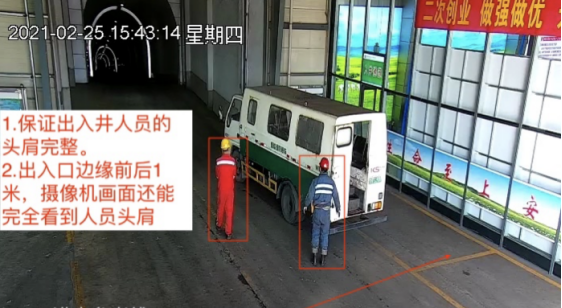 图4-1副井位置（人员下井出入口）安装位置示意图主井位置（运输设备）1) 设备到皮带之间无遮挡，能看到物料传送情况。2) 摄像机俯角建议为40-70度。3) 具备自动和手动电调整焦距功能。4) 摄像头画面水平，皮带处于整个画面的垂直居中位置且皮带左右两侧对称。5)  摄像头分辨率至少达到1280*720。示意图见图4-2。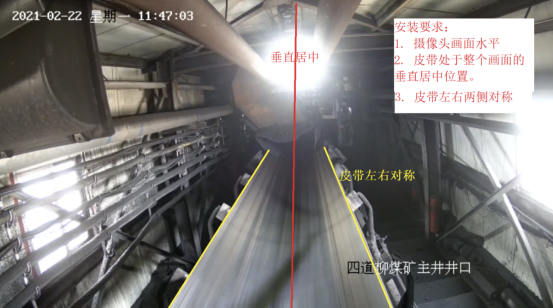 图4-2 主井位置（运输设备）安装位置示意图车辆出入口（货运车）1) 货运车辆出入口到摄像头之间尽量无遮挡，保证货运车辆完整图像信息。2) 视频监控范围覆盖货运车辆出入口，能够监控货运车辆出入情况。3) 摄像机俯角建议为40-70度，货运车辆的图像画面占比在[1/128，1/32]范围内。4) 摄像头分辨率至少达到1280*720。示意图见图4-3。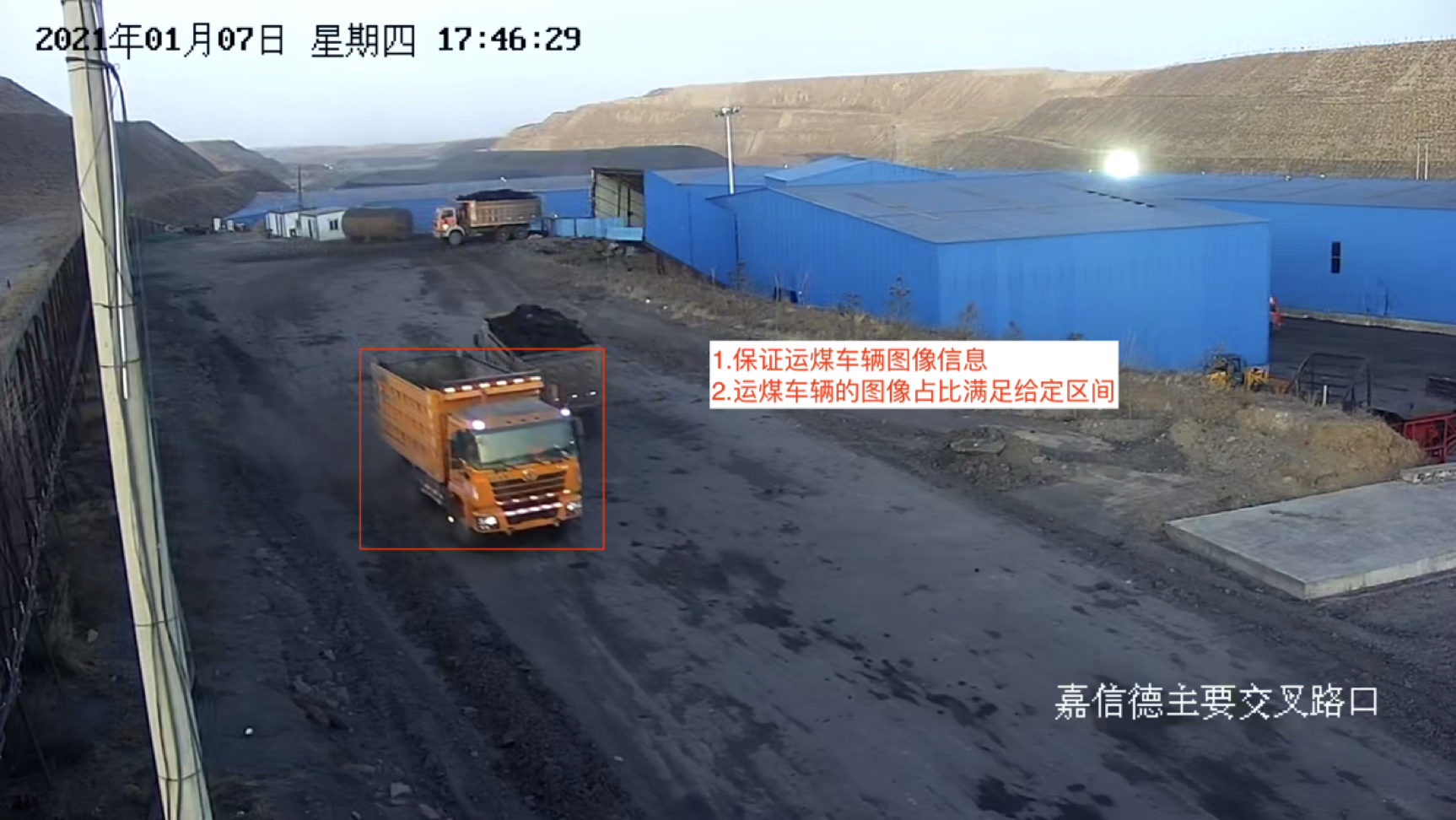 图4-3车辆出入口（货运车）安装位置示意图调度室（人员空岗）1) 调度室工位到摄像头之间无遮挡，尽量覆盖整个调度室区域，能看到值班人员情况。2) 具备自动和手动电调整焦距功能，确保人员形态清晰；3) 摄像头分辨率至少达到1280*720。示意图见图4-4。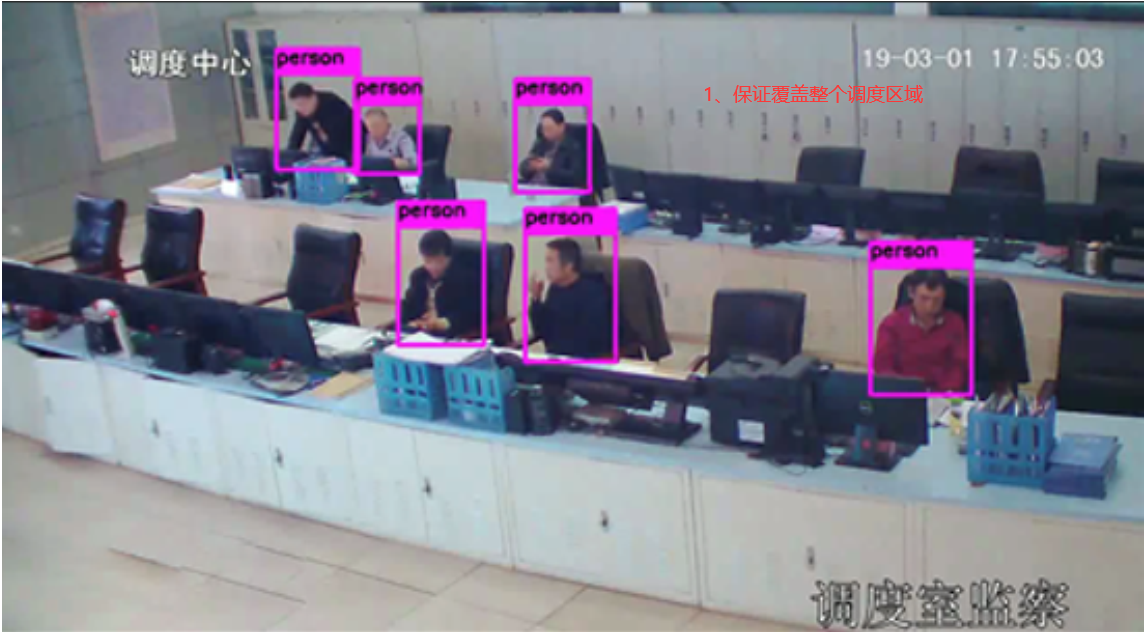 图4-4调度室（人员离岗）安装位置示意图调度室（可视化调度通信）正常生产建设的煤矿要在调度室安装可视化调度通信系统，实现煤矿统一应急会商调度管理，实现各级煤矿安全监管监察部门对煤矿进行视频调度和指导，加快应急处置响应，提升煤矿数字化、智能化安全管理水平和应急处置能力。煤矿应急处置视频智能通讯系统终端参数如下要求：表4-1视频智能通讯系统硬件设备参数要求为保障视频效果，要调整可视化调度通讯系统终端角度，或者调整终端摄像头角度，调整音响效果，最终实现：要看清人脸，肩部要露出，人要居中，声音洪亮，无杂音。图像效果示意图见图4-5。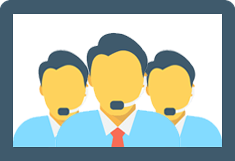 图4-5视频通信图像效果示意图联网方式要求1.联网方式一（矿-省-国家）在煤矿关键位置安装摄像头，并通过前置智能计算终端（或智能摄像头），对各监控视频数据进行实时分析，将分析结果通过互联网VPN专线实时传送到省级煤矿安全监管部门，通过省级煤矿安全监管部门中转，接入全国矿山“电子封条”智能监管平台，具体接入技术架构见图 4-6。各省煤矿安全监管部门数据传输软件由国家矿山安全监察局统一派发，各级煤矿安全监管监察部门、煤矿企业统一访问国家矿山安全监察局监管平台。各省级煤矿安全监管部门结合现有条件，如煤矿和省级煤矿安全监管监察部门已建立VPN专线且满足5.3.1省煤矿安全监管监察部门资源要求以及5.3.6网络要求的，可采用联网方式一。图4-6 全国煤矿“电子封条”接入技术架构1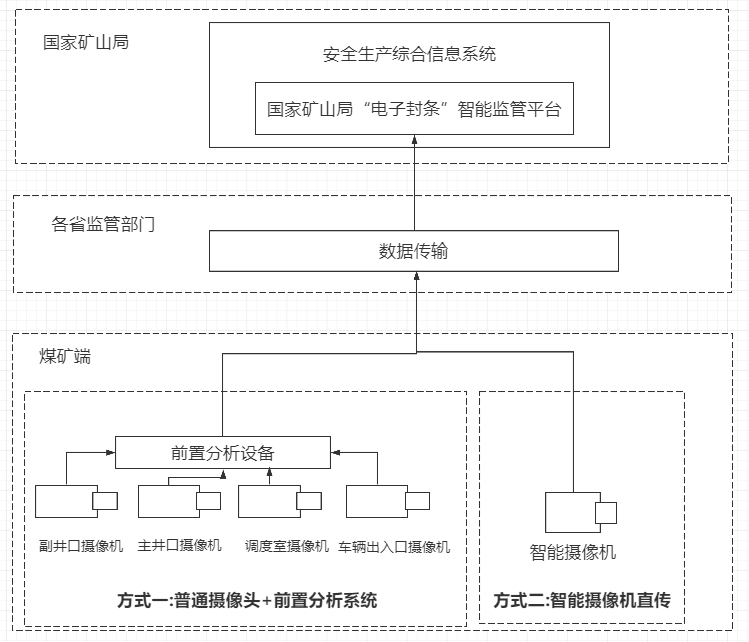 2.联网方式二（矿-国家）在煤矿关键位置安装摄像头，并通过前置分析设备（或智能摄像头），对各监控视频数据进行实时分析，将分析结果通过互联网VPN专线接入全国矿山“电子封条”智能监管平台。煤矿前置分析设备（或智能摄像头）要求与监管平台直连，具体接入技术架构见图 4-7。各级煤矿安全监管监察部门、煤矿企业统一访问国家矿山安全监察局监管平台。各省煤矿安全监管部门如有数据需求的，可以从国家矿山安全监察局监管平台同步数据。各省煤矿安全监管监察部门与煤矿未建立VPN专线，或现有条件不满足5.3.1省煤矿安全监管部门资源要求以及5.3.6网络要求，可采用联网方式二。 图 4-7全国煤矿“电子封条”接入技术架构2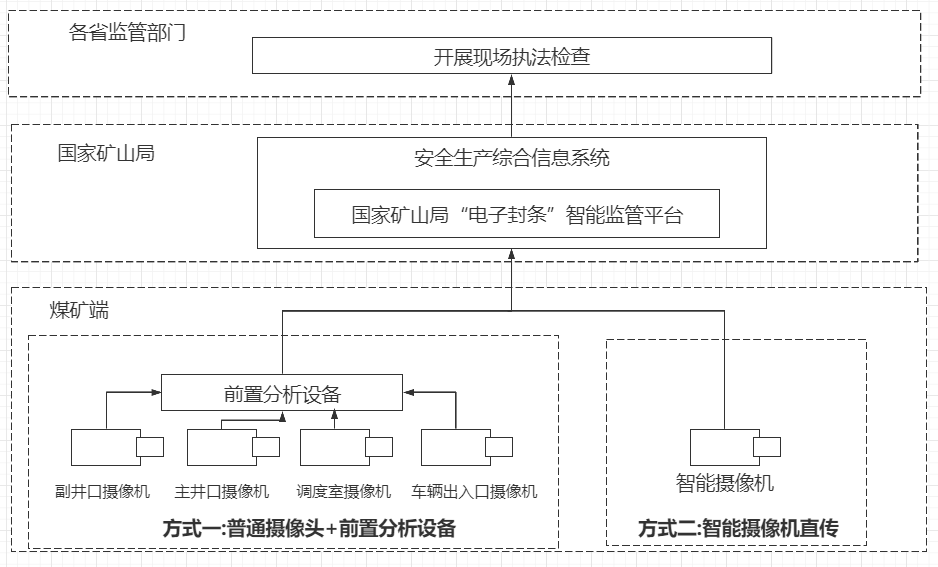 设备参数要求矿端“电子封条”安装方式一对于基础设施环境较好，需安装摄像头地点较多的矿井，为节约成本，满足煤矿个性化场景，提高模型分析准确度，满足可扩展的需求，应优先采用“高清摄像头+前置分析设备”的方式进行安装，设备主要参数要求如下：表4-1 高清摄像头主要参数要求表4-2 前置分析设备主要参数要求备注：★前置分析设备AI算力至少满足22 TOPS INT8要求，需要支持4路视频12个模型的同时在线分析。矿端“电子封条”安装方式二对于基础设施环境比较差，安装地点少的矿井，可采用“智能高清摄像机直连”的方式安装，智能高清摄像机主要参数要求如下所示：表4-3 智能高清摄像机主要参数要求智能监管平台对接上传数据清单及内容根据停产停工以及长期停产停建矿井和正常生产、建设矿井在安全监管监察内容上的差异性，以及分析平台上传数据量大小因素，分别制定了煤矿上传数据清单。停产停工以及长期停产停建矿井上传数据清单表5-1 上传数据清单人员入井识别信息人员入井识别信息数据项参见表5-2。表5-2 人员入井识别信息数据项列表请求地址如下：请求示例POST HTTP/1.1 /jy-essa/electronicSeal/fileOperator/personVideoHost: 127.0.0.1:8080Date: WED, 01 Jul 2015 02:35:46 GMT Authorization: Bearer xxxx-xxxx-xxxx-xxxxContent-Type: multipart/form-data; boundary=----WebKitFormBoundaryJVpKw2XlPggKaD87------WebKitFormBoundaryJVpKw2XlPggKaD87Content-Disposition: form-data; name="personVideo"; filename="1404210078662001000520210104224515.MP4"Content-Type: application/mp4------WebKitFormBoundaryJVpKw2XlPggKaD87--响应示例
HTTP/1.1 200 OK {	"code": 0,	"msg": "success",	“data”: true}货运车辆出矿识别信息货运车辆出矿识别信息数据项参见表5-3。表5-3 货运车辆出矿识别信息数据项列表请求地址如下：请求示例
POST HTTP/1.1 /jy-essa/electronicSeal/fileOperator/truckVideoHost: 127.0.0.1:8080Date: WED, 01 Jul 2015 02:35:46 GMT Authorization: Bearer xxxx-xxxx-xxxx-xxxxContent-Type: multipart/form-data; boundary=----WebKitFormBoundaryJVpKw2XlPggKaD87------WebKitFormBoundaryJVpKw2XlPggKaD87Content-Disposition: form-data; name="truckVideo"; filename="1404210078663002000220210105200820.MP4"Content-Type: application/mp4------WebKitFormBoundaryJVpKw2XlPggKaD87--响应示例
HTTP/1.1 200 OK {	"code": 0,	"msg": "success",	“data”: true}运输设备运行状态识别信息运输设备运行状态识别信息数据项参见表5-4。表5-4 运输设备运行状态识别信息数据项列表请求地址如下：请求示例
POST HTTP/1.1 /jy-essa/electronicSeal/fileOperator/beltVideoHost: 127.0.0.1:8080Date: WED, 01 Jul 2015 02:35:46 GMT Authorization: Bearer xxxx-xxxx-xxxx-xxxxContent-Type: multipart/form-data; boundary=----WebKitFormBoundaryJVpKw2XlPggKaD87------WebKitFormBoundaryJVpKw2XlPggKaD87Content-Disposition: form-data; name="beltVideo"; filename="1404210078661003000120210104121546.MP4"Content-Type: application/mp4------WebKitFormBoundaryJVpKw2XlPggKaD87--响应示例
HTTP/1.1 200 OK {	"code": 0,	"msg": "success",	“data”: true}调度室空岗识别信息调度室空岗识别信息数据项参见表5-5。表5-5 调度室空岗识别信息数据项列表请求地址如下：请求示例
POST HTTP/1.1 /jy-essa/electronicSeal/fileOperator/dispatchingRoomVideoHost: 127.0.0.1:8080Date: WED, 01 Jul 2015 02:35:46 GMT Authorization: Bearer xxxx-xxxx-xxxx-xxxxContent-Type: multipart/form-data; boundary=----WebKitFormBoundaryJVpKw2XlPggKaD87------WebKitFormBoundaryJVpKw2XlPggKaD87Content-Disposition: form-data; name="dispatchingRoomVideo"; filename="140421007866200420210104094515.MP4"Content-Type: application/mp4------WebKitFormBoundaryJVpKw2XlPggKaD87--响应示例
HTTP/1.1 200 OK {	"code": 0,	"msg": "success",	“data”: true}摄像头遮挡、挪动角度识别信息摄像头遮挡、挪动角度识别信息数据项参见表5-6。表5-6 摄像头遮挡、挪动角度识别信息数据项列表请求地址如下：请求示例
POST HTTP/1.1 /jy-essa/electronicSeal/fileOperator/occlusion-movAngleVideoHost: 127.0.0.1:8080Date: WED, 01 Jul 2015 02:35:46 GMT Authorization: Bearer xxxx-xxxx-xxxx-xxxxContent-Type: multipart/form-data; boundary=----WebKitFormBoundaryJVpKw2XlPggKaD87------WebKitFormBoundaryJVpKw2XlPggKaD87Content-Disposition: form-data; name="cameraCoverVideo"; filename="140421007866200420210104094515.MP4"Content-Type: application/mp4------WebKitFormBoundaryJVpKw2XlPggKaD87--响应示例
HTTP/1.1 200 OK {	"code": 0,	"msg": "success",	“data”: true}带标记实时播放地址带标记实时播放地址数据项参见表5-7。表5-7带标记实时播放地址信息数据项列表请求地址如下：请求示例
POST HTTP/1.1 /jy-essa/electronicSeal/camera/liveHost: 127.0.0.1:8080Date: WED, 01 Jul 2015 02:35:46 GMT Authorization: Bearer xxxx-xxxx-xxxx-xxxx{	“mineId” : “123456789xxx”,	"cameraId" : "10",	“liveUrl” : “127.0.0.1:33390”,	“time” : “2020-09-09 12:00:00”}响应示例
HTTP/1.1 200 OK {	"code": 0,	"msg": "success",	"data": true}摄像头在线、离线检测信息摄像头在线、离线检测信息数据项参见表5-8。表5-8 摄像头在线、离线检测信息数据项列表请求地址如下：请求示例
POST HTTP/1.1 /jy-essa/electronicSeal/camera/online-offineHost: 127.0.0.1:8080Date: WED, 01 Jul 2015 02:35:46 GMT Authorization: Bearer xxxx-xxxx-xxxx-xxxx{	“mineId” : “123456789xxx”,	"cameraId" : "10",	“alarm” : 1,	“time” : “2020-09-09 12:00:00”}响应示例
HTTP/1.1 200 OK {	"code": 0,	"msg": "success",	"data": true}视频联网接口各矿要提供满足GB/T 28181协议要求的视频联网端口，满足监管平台的远程调阅。正常生产建设矿井上传数据清单表5-9 上传数据清单人员入井识别信息人员入井识别信息数据项参见表5-10。表5-10 人员入井识别信息数据项列表请求地址如下：请求示例
POST HTTP/1.1 /jy-essa/electronicSeal/infoReport/personHost: 127.0.0.1:8080Date: WED, 01 Jul 2015 02:35:46 GMT Authorization: Bearer xxxx-xxxx-xxxx-xxxx{	“mineId” : “123456789xxx”,	"cameraId" : "10",	“aiTypeCode” : “01”,	“inWellNumber” : “0001”	“time” : “2020-09-09 12:00:00”}响应示例
HTTP/1.1 200 OK {	"code": 0,	"msg": "success",	“data”: true}货运车辆出矿识别信息货运车辆出矿识别信息数据项参见表5-11。表5-11 货运车辆出矿识别信息数据项列表请求地址如下：请求示例
GET HTTP/1.1 /jy-essa/electronicSeal/infoReport/truckHost: 127.0.0.1:8080Date: WED, 01 Jul 2015 02:35:46 GMT Authorization: Bearer xxxx-xxxx-xxxx-xxxx{	“mineId” : “123456789xxx”,	"cameraId" : "10",	“aiTypeCode” : “02”,	“outMineNumber” : “0001”	“time” : “2020-09-09 12:00:00”}响应示例
HTTP/1.1 200 OK {	"code": 0,	"msg": "success",	“data”: true}运输设备运行状态识别信息运输设备运行状态识别信息数据项参见表5-12。表5-12 运输设备运行状态识别信息数据项列表请求地址如下：请求示例
GET HTTP/1.1 /jy-essa/electronicSeal/infoReport/beltHost: 127.0.0.1:8080Date: WED, 01 Jul 2015 02:35:46 GMT Authorization: Bearer xxxx-xxxx-xxxx-xxxx{	“mineId” : “123456789xxx”,	"cameraId" : "10",	“aiTypeCode” : “03”,	“beltStatus” : “0001”	“time” : “2020-09-09 12:00:00”}响应示例
HTTP/1.1 200 OK {	"code": 0,	"msg": "success",	"data": true}调度室空岗识别信息调度室空岗识别信息数据项参见表5-13。表5-13 调度室空岗识别信息数据项列表请求地址如下：请求示例
POST HTTP/1.1 /jy-essa/electronicSeal/infoReport/dispatchingRoomVideoHost: 127.0.0.1:8080Date: WED, 01 Jul 2015 02:35:46 GMT Authorization: Bearer xxxx-xxxx-xxxx-xxxx{	“mineId” : “123456789xxx”,	"cameraId" : "40",	“aiTypeCode” : “06”,	“time” : “2020-09-09 12:00:00”}响应示例
HTTP/1.1 200 OK {	"code": 0,	"msg": "success",	"data": true	}}摄像头遮挡、挪动角度识别信息摄像头遮挡、挪动角度识别信息数据项参见表5-14。表5-14 摄像头遮挡、挪动角度识别信息数据项列表请求地址如下：请求示例
POST HTTP/1.1 /jy-essa/electronicSeal/infoReport/occlusion-movAngleHost: 127.0.0.1:8080Date: WED, 01 Jul 2015 02:35:46 GMT Authorization: Bearer xxxx-xxxx-xxxx-xxxx{	“mineId” : “123456789xxx”,	"cameraId" : "10",	“aiTypeCode” : “04”,	“time” : “2020-09-09 12:00:00”}响应示例
HTTP/1.1 200 OK {	"code": 0,	"msg": "success",	"data": true	}}带标记实时播放地址带标记实时播放地址数据项参见表5-15。表5-15带标记实时播放地址信息数据项列表请求地址如下：请求示例
POST HTTP/1.1 /jy-essa/electronicSeal/camera/liveHost: 127.0.0.1:8080Date: WED, 01 Jul 2015 02:35:46 GMT Authorization: Bearer xxxx-xxxx-xxxx-xxxx{	“mineId” : “123456789xxx”,	"cameraId" : "10",	“liveUrl” : “127.0.0.1:33390”,	“time” : “2020-09-09 12:00:00”}响应示例
HTTP/1.1 200 OK {	"code": 0,	"msg": "success",	"data": true}摄像头在线、离线检测信息摄像头在线、离线检测信息数据项参见表5-16。表5-16 摄像头在线、离线检测信息数据项列表请求地址如下：请求示例
POST HTTP/1.1 /jy-essa/electronicSeal/camera/online-offineHost: 127.0.0.1:8080Date: WED, 01 Jul 2015 02:35:46 GMT Authorization: Bearer xxxx-xxxx-xxxx-xxxx{	“mineId” : “123456789xxx”,	"cameraId" : "10",	“alarm” : 1,	“time” : “2020-09-09 12:00:00”}响应示例
HTTP/1.1 200 OK {	"code": 0,	"msg": "success",	"data": true}视频联网接口各矿要向监管平台开放满足GB/T 28181协议要求的视频联网端口。安全防护认证要求认证信息数据上传时，需请求全国矿山“电子封条”智能监管平台进行认证。请求接口时，须在请求头携带认证信息，在headers里加入“Authorization: Bearer c3629178-c6e9-49d9-a0cb-3aee27c27ebf”，c3629178-c6e9-49d9-a0cb-3aee27c27ebf为token，通过获取认证token接口获取。获取认证token认证token信息数据项参见表5-17。表5-17 认证token信息数据项返回结果见表5-18。表5-18 认证token信息数据项返回结果请求地址如下：请求示例
GET HTTP/1.1 /auth/oauth/token?username=xxxxx&password=YzZBhrH8c%2FfFIHYeimjbCgGSjWb8SloNOq8GnKye%2BLg5TE%2BM9pZS3sV0XSdh0HmNV2tO8N4jNlOC2WYzlK2%2F7i4vQTtbsHksd%2FaPM2udxmv0jgepCjoum292R6KHnFBkxA5P9VFt2%2BpXjirwVQTEgKqOXn4ZYxTy1vDN1F8I%2Fmo%3D&grant_type=password&scope=server&encrypt=SM2Host: 127.0.0.1:8080Date: WED, 01 Jul 2015 02:35:46 GMT Authorization: Basic cGNmcm9udDpwY2Zyb250响应示例
HTTP/1.1 200 OK {	"access_token": "29ebc277-964a-411b-b551-04e5d3b4f6c8",	"token_type": "bearer",	"expires_in": 35582,	"scope": "server",	"dept_name": "XX煤矿",	"org_name": "XX煤矿"}获取加密公钥请求地址如下：请求示例
GET HTTP/1.1 /sm2Host: 127.0.0.1:8080Date: WED, 01 Jul 2015 02:35:46 GMT 响应示例
HTTP/1.1 200 OK MIGfMA0GCSqGSIb3DQEBAQUAA4GNADCBiQKBgQDCmRNl1TzcZKe8jFJnPt7wPOo/hVf0yIiqPYvusIMnIw+wqGs+cnR/1ddE2jncDAES1FMWx0QPg9v4lvi/DeBgnPwk1W75sJ4kGHB3FwbfdA6o44tMj7octz+AnYwn3yFjxwI2KdyoVg2j8Bf81SLmirR9K6Eio7f+5bms/4AdbQIDAQAB获取煤矿状态获取煤矿状态信息数据项参见表5-19。表5-19 认证token信息数据项返回结果见表5-20。表5-20 认证token信息数据项返回结果请求地址如下：请求示例
GET HTTP/1.1 /jy-essa/electronicSeal/camera/mineStatus?mineId=123456789xxxHost: 127.0.0.1:8080Date: WED, 01 Jul 2015 02:35:46 GMT Authorization: Bearer xxxx-xxxx-xxxx-xxxx响应示例
HTTP/1.1 200 OK {	"code": 0,	"msg": "success",	"data": {		"status": "生产矿井"	}}上传数据请求返回约定响应体响应体参见下表5-21。表5-21 响应体响应码 响应码参见下表5-22。表5-22 响应码其他技术要求省级煤矿安全监管监察部门资源要求4.3联网方式要求中，采用联网方式一上传数据的，为保障煤矿数据上传监管平台，各省煤矿安全监管部门要部署数据传输软件，需要提供服务器资源、路由器、防火墙、VPN等设备，所需服务器资源如表5-23。表5-23硬件配置清单表5-24软件配置清单数据上传方式和要求数据通过HTTPS的POST请求方式上传至全国矿山“电子封条”智能监管平台。视频文件要求H.264编码的.MP4格式；字符要求UTF-8编码的标准的JSON格式。视频联网部分，要求通过《GB/T 28181公共安全视频监控联网系统信息传输、交换、控制技术要求》国标协议进行联网，其中视频图像存储在企业本地。断点续传企业端上传数据要具备断点续传功能。识别要求要求识别准确率（Precision）大于95%，召回率（Recall）大于95%。时间同步要求煤矿前置分析设备（或智能摄像头）、各省级煤矿安全监管部门的中转传输平台时间应与北京标准时间一致，要求24小时时间制。网络要求带宽性能煤矿到国家矿山安全监察局带宽不低于4M（满足4路视频的上传和访问）,考虑到上行带宽的要求和视频播放的质量，优先推荐互联网专线方式；国家矿山安全监察局接入带宽不低于300M。经省中转方式，各省级煤矿安全监管部门到国家带宽不低于200M。网络安全架构通过“接入安全防护+网络安全边界防护+核心网内防护”来进行整体防护。接入安全防护采用防火墙+VPN+接入认证，网络安全边界防护采用防火墙，核心网防护采用访问控制、入侵防御、防范DDOS、防病毒、安全审计、运维管理、WEB防护、终端安全等手段。编码规范基础编码表如下表5-25所示。表5-25 基础编码表智能监管平台功能介绍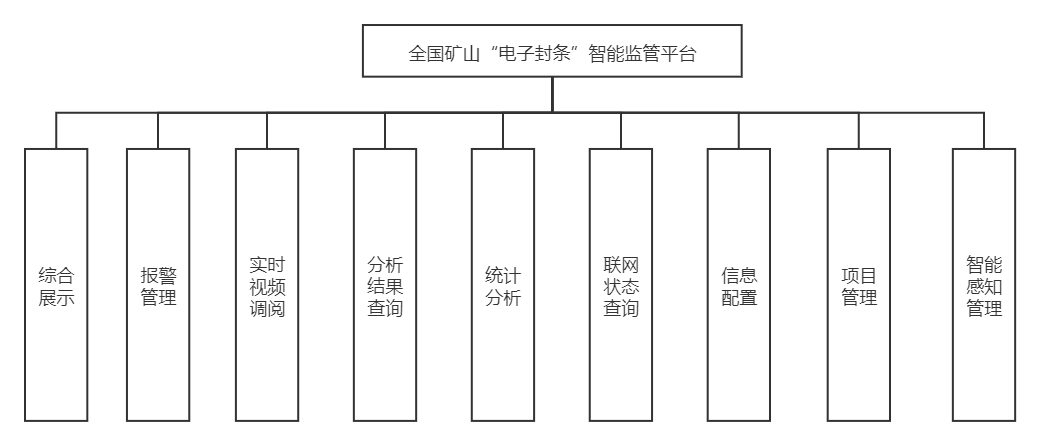 图6-1全国矿山“电子封条”智能监管平台功能架构图大屏及综合展示完成对行政区域内接入煤矿以及在线、离线情况的统计。实现对行政区域内视频分析报警情况的统计，包括运输设备运行状态报警、货运车辆出入矿报警、摄像头遮挡或挪动角度报警、人员入井异常情况报警、调度室人员空岗情况报警。对视频分析报警处置情况的分布统计，包括疑似违规生产、系统误报、非生产人员经过等。并完成对行政区域内报警及处置情况的统计。针对国家矿山安全监察局、各级煤矿安全监管监察部门用户，用GIS展示行政区域煤矿的联网状态、报警状态，并关联煤矿实时分析视频。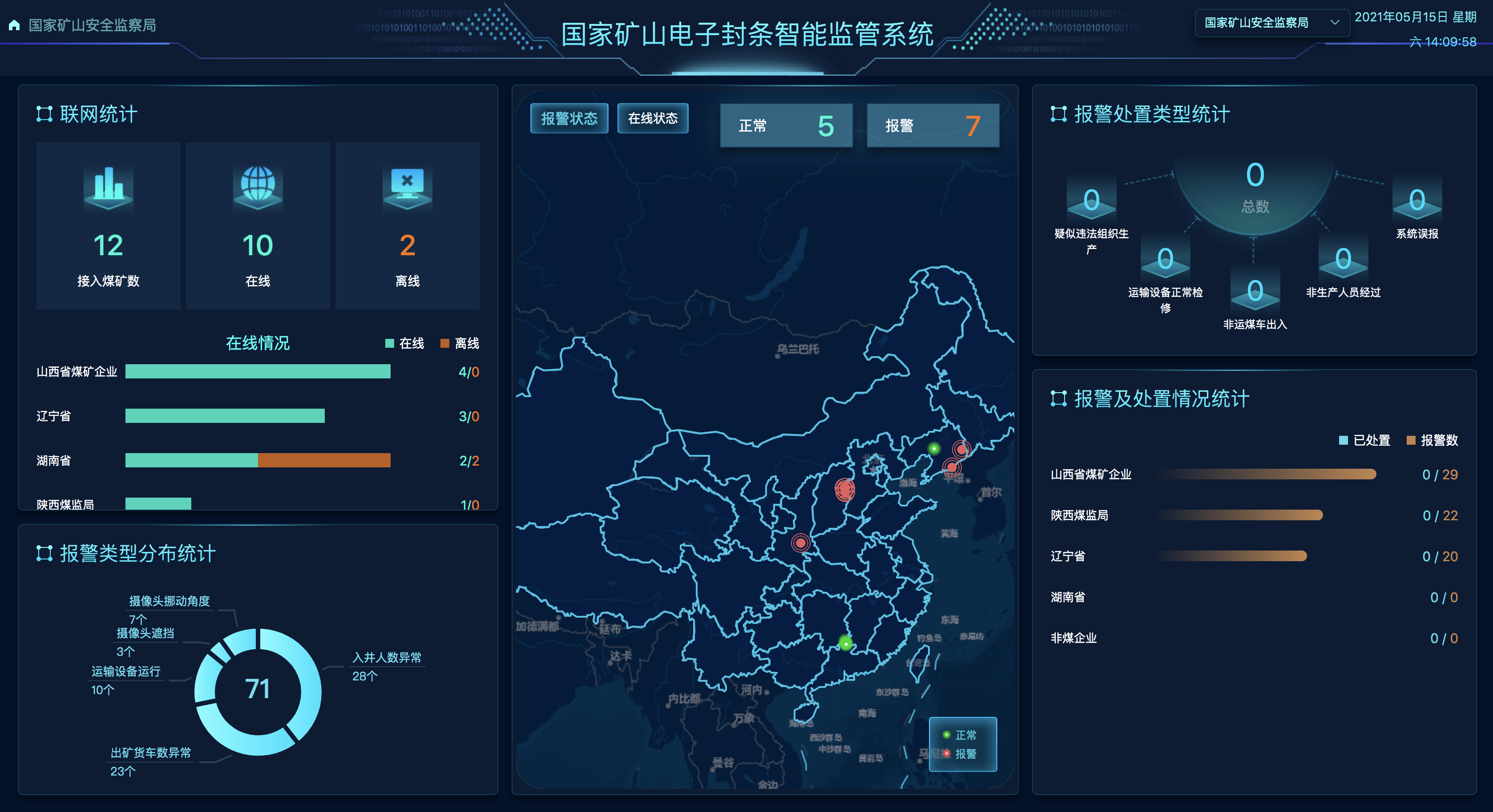 图6-2大屏页面实现对各级用户行政区域内的报警信息播报，以及目前待办事项的推送。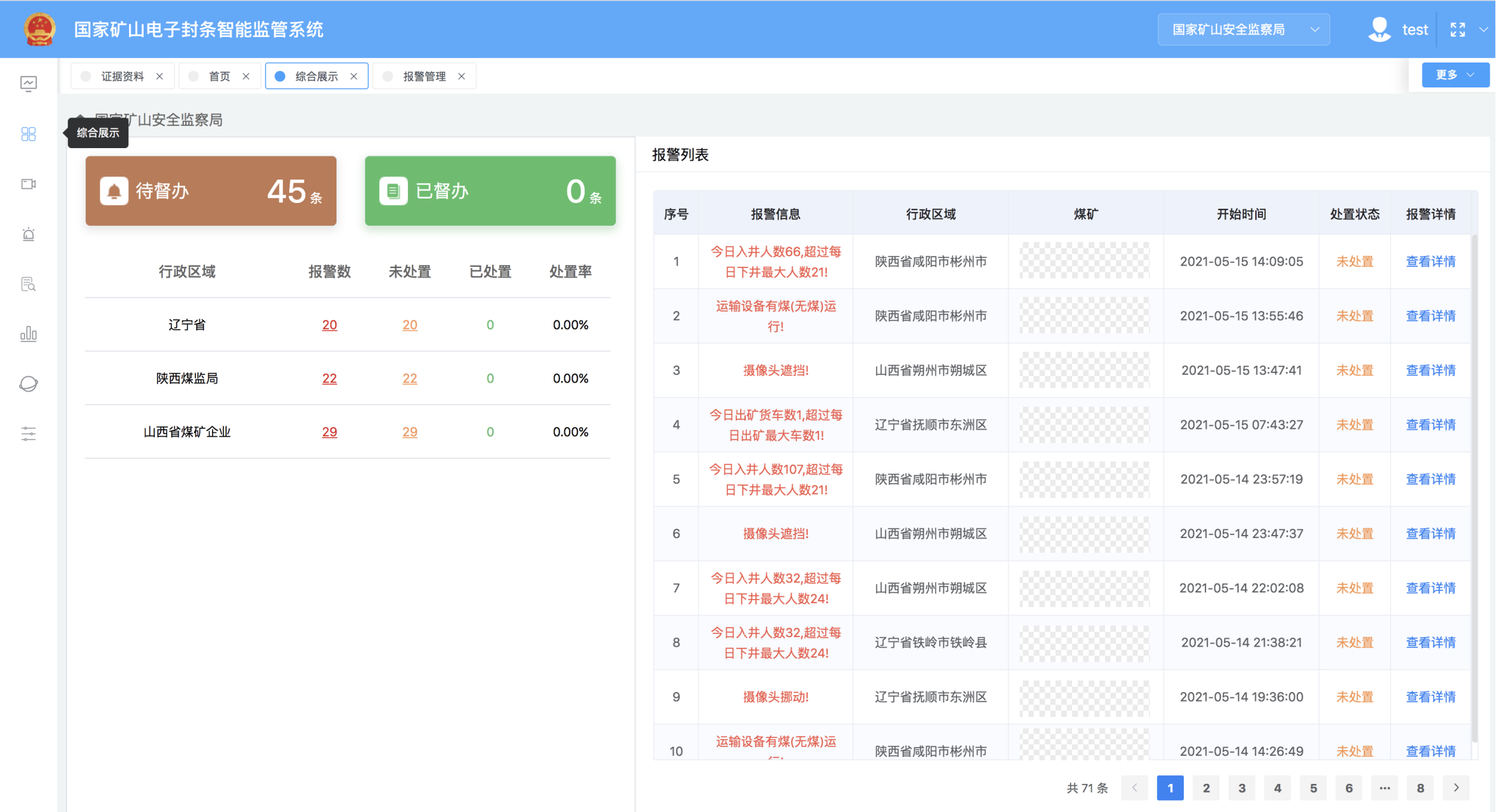 图6-3综合展示页面联网情况统计对行政区域内煤矿企业电子封条联网情况分析，包括联网煤矿以及目前在线、离线煤矿的统计。视频分析报警类型分布统计对视频分析报警类型分布的统计，报警类型包括运输设备运行状态报警、出矿货运车辆报警、摄像头遮挡或挪动角度报警、人员入井情况报警、调度室人员空岗情况报警。对视频分析报警处置类型的统计对视频分析报警处置类型的分布统计，包括疑似违规生产、系统误报、非生产人员经过等。管辖区域GIS地图展示用“GIS”一张图展示本辖区煤矿的地理位置信息、联网状态、报警状态，并关联煤矿实时分析视频，可点击矿点进行煤矿企业电子封条实时分析视频调阅。行政区域报警数据统计对行政区域煤矿视频分析报警数据统计，及行政区域报警信息待办（待督办、待处置）推送。报警信息推送基于风险分级报警级别，自动为各级煤矿安全监管监察部门推送辖区内报警信息。报警管理实现对管辖区域内煤矿的运输设备运行状态、货运车辆出矿、摄像头遮挡或挪动角度、人员入井情况、调度室人员空岗情况等报警信息管理，以及报警证据资料和报警处置流程的管理。报警信息推送至上级煤矿安全监管监察部门。报警处置信息由受理单位接收报警信息后，对报警煤矿进行现场重点检查，并将是否违规生产的详细信息上传至系统，实现报警处置的闭环管理。上级单位可以进行报警督办，实时掌握报警处置情况避免煤矿违规生产。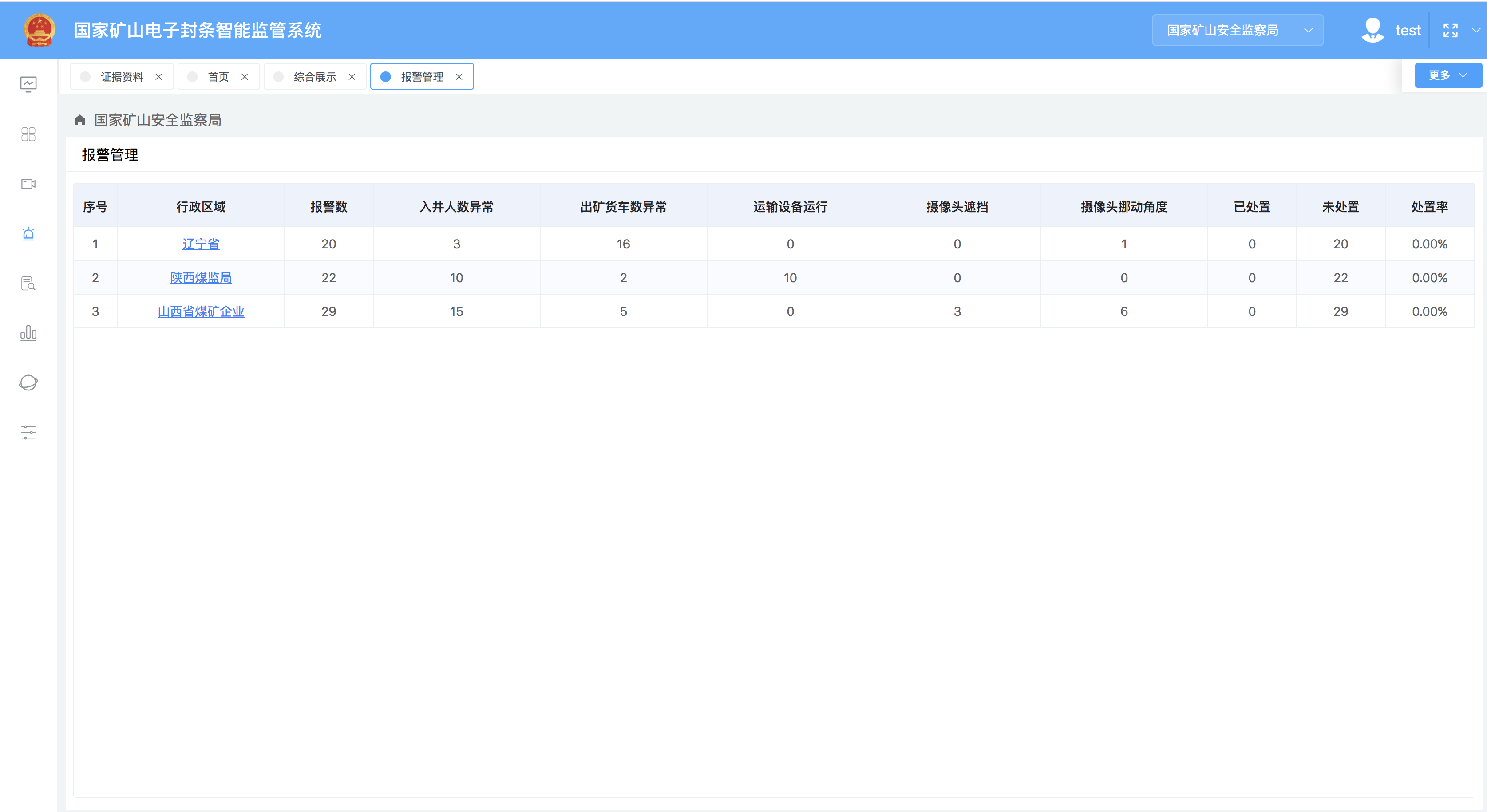 图6-4报警统计页面报警查询对行政区域煤矿的运输设备运行状态、货运车辆出入矿、摄像头遮挡或挪动角度、人员入井情况、调度室人员空岗情况等报警信息及报警处置信息查询统计，并关联报警证据资料。报警督办提供对本辖区电子封条过期未处置报警的自动督办功能，上级单位的报警手动督办，并关联历次的督办记录。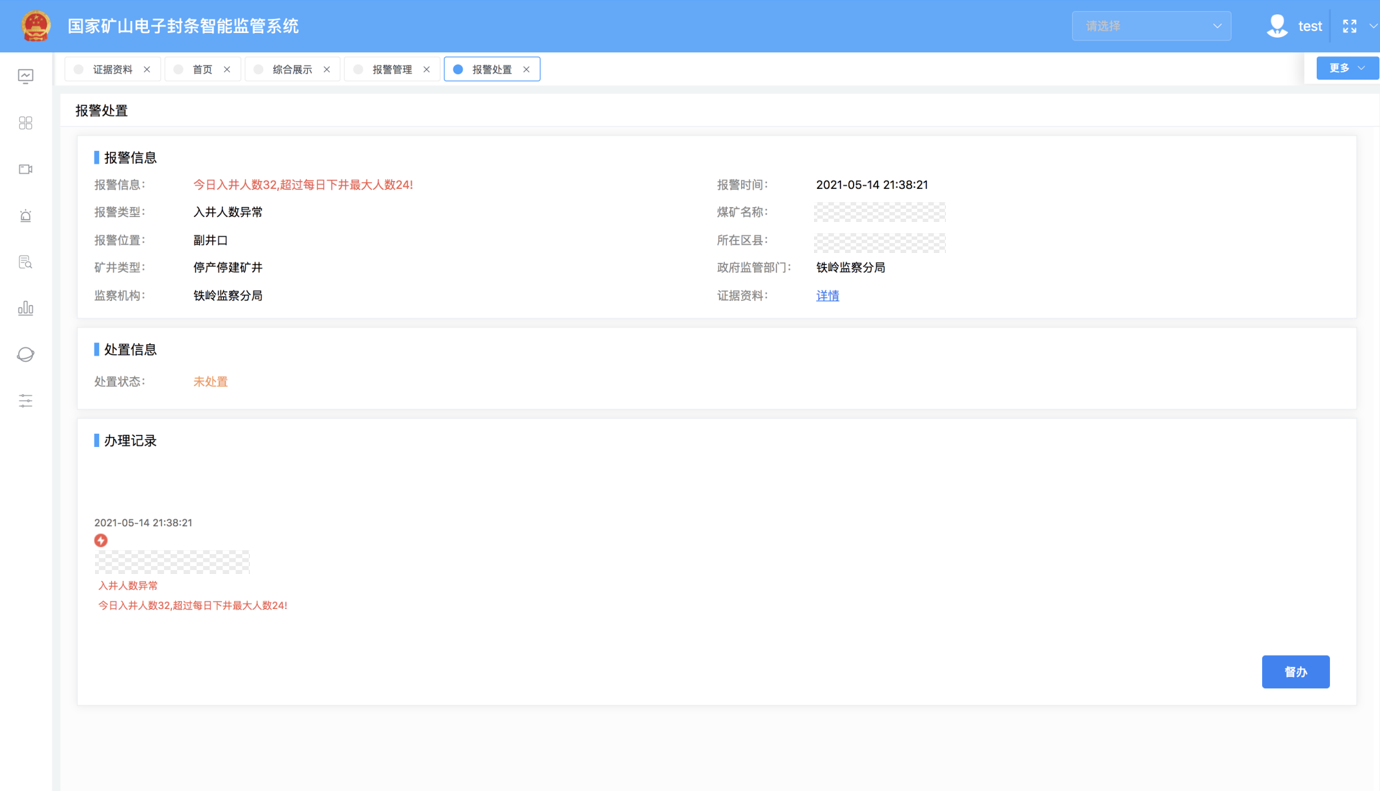 图6-5报警督办页面报警处置系统自动为基层煤矿安全监管部门推送报警信息。可根据报警信息针对性检查后将报警处置信息上传至系统，实现报警处置的闭环管理。各级煤矿安全监管监察部门可实时掌握报警处置信息。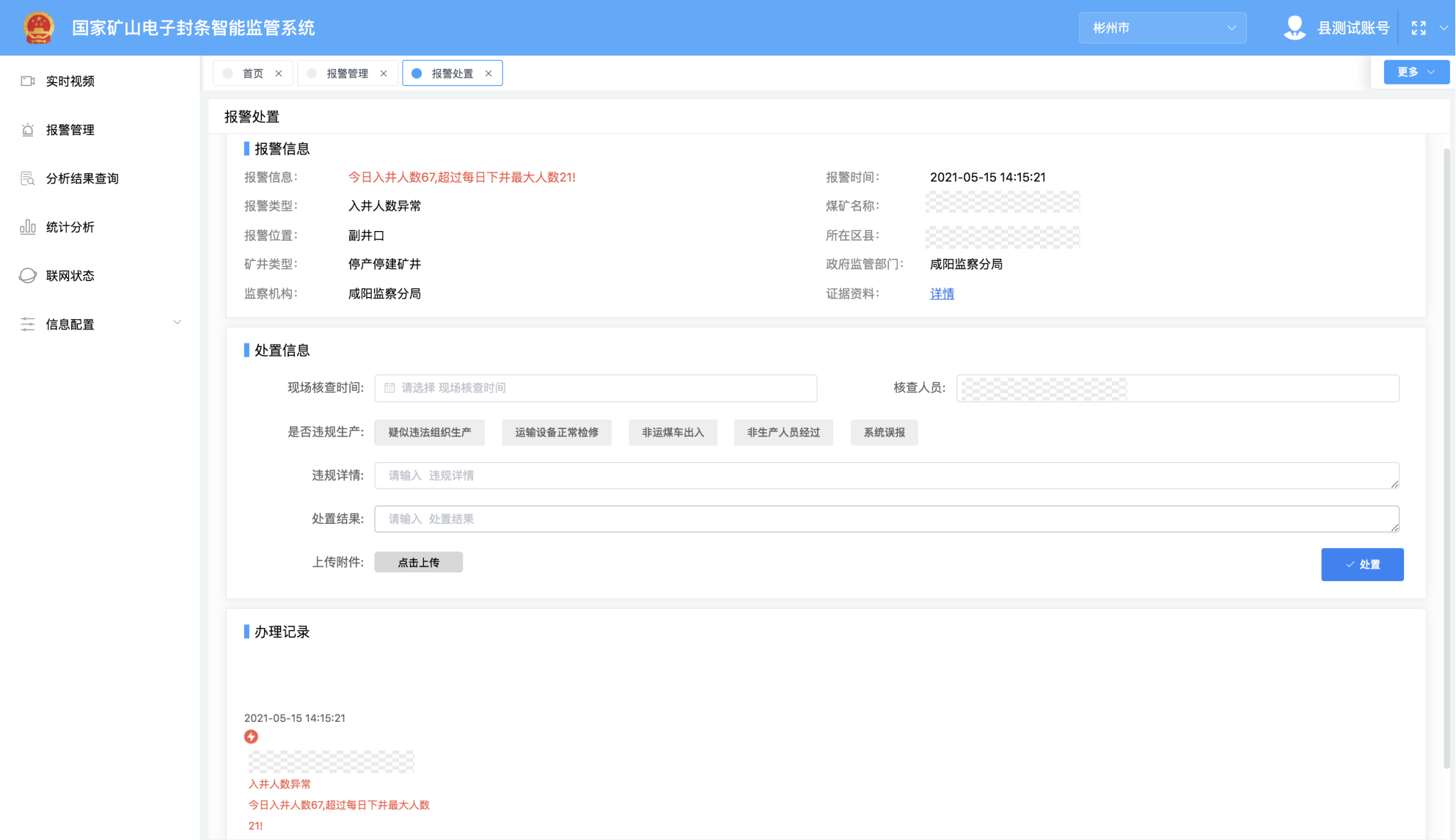 图6-6报警处置页面实时视频调阅实现对管辖区域内煤矿企业的实时分析视频查阅，展示多路视频的实时分析结果和证据资料，并可关联查看当前摄像头历史报警信息。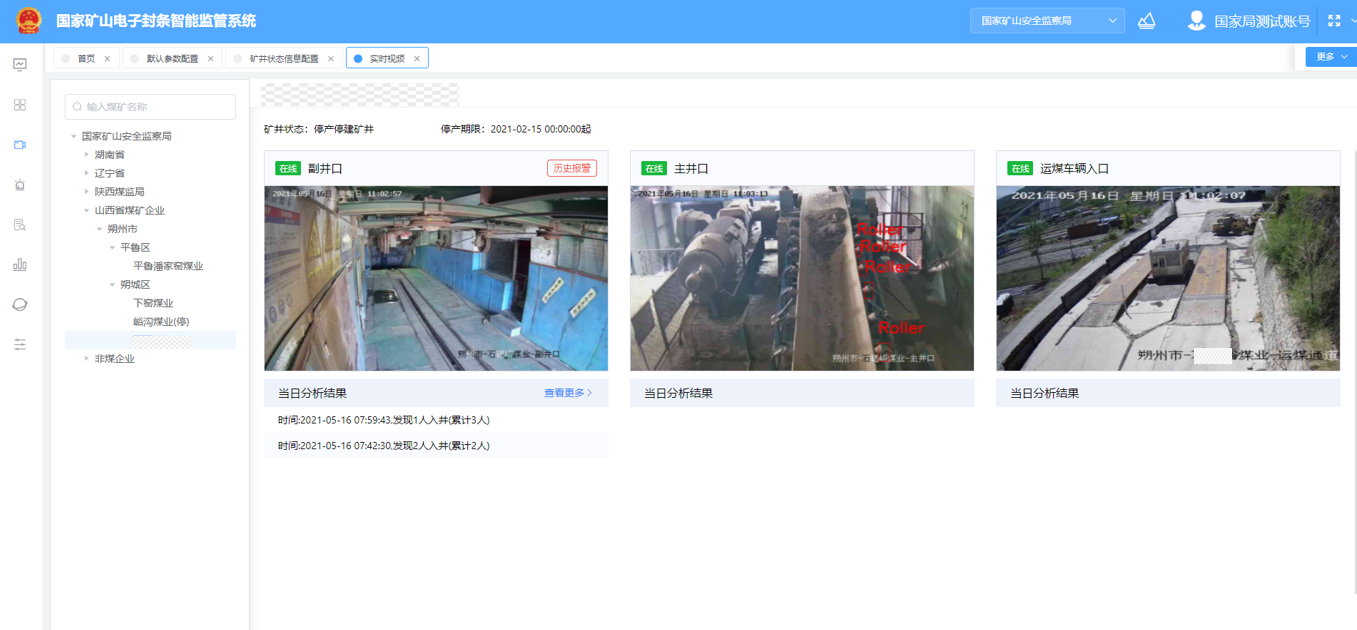 图6-7实时视频调阅页面实时视频调阅按行政区域、煤矿简称、煤矿状态快速定位煤矿企业进行视频实时调阅。当日分析结果展示多路视频的实时分析结果和证据资料。历史报警关联查看当前摄像头历史报警信息。分析结果查询实现对管辖区域内煤矿运输设备运行状态、出矿货运车辆数、调度室人员空岗情况、入井人数情况以及摄像头遮挡或挪动角度等每日分析结果的管理，可查看详细的分析结果证据资料信息。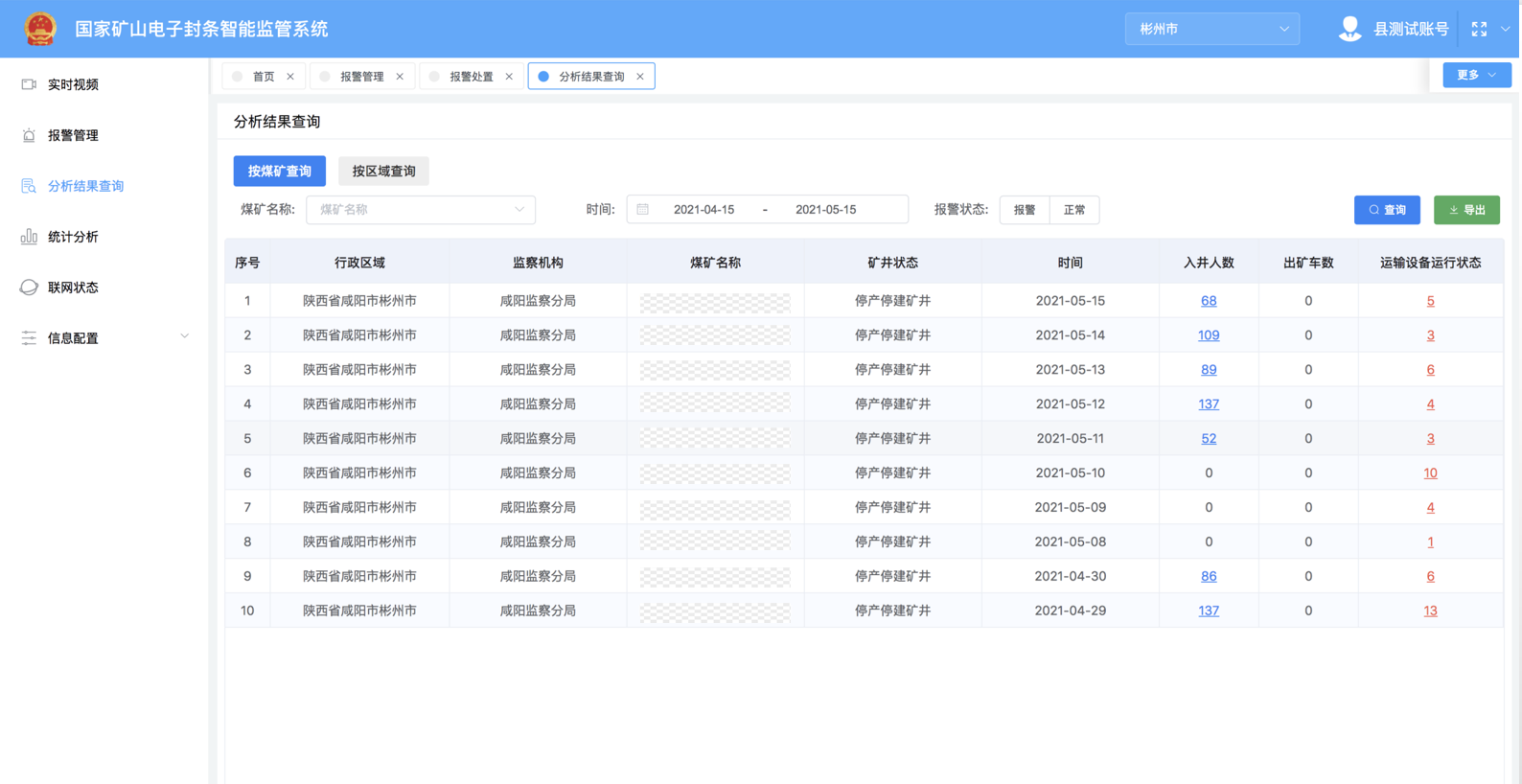 图6-8分析结果查询页面分析结果查询可按行政区域、煤矿简称、矿井状态调取煤矿视频分析结果统计信息，支持对电子封条联网煤矿的每日分析结果关联查询。证据资料可关联查看详细的分析结果证据视频资料信息。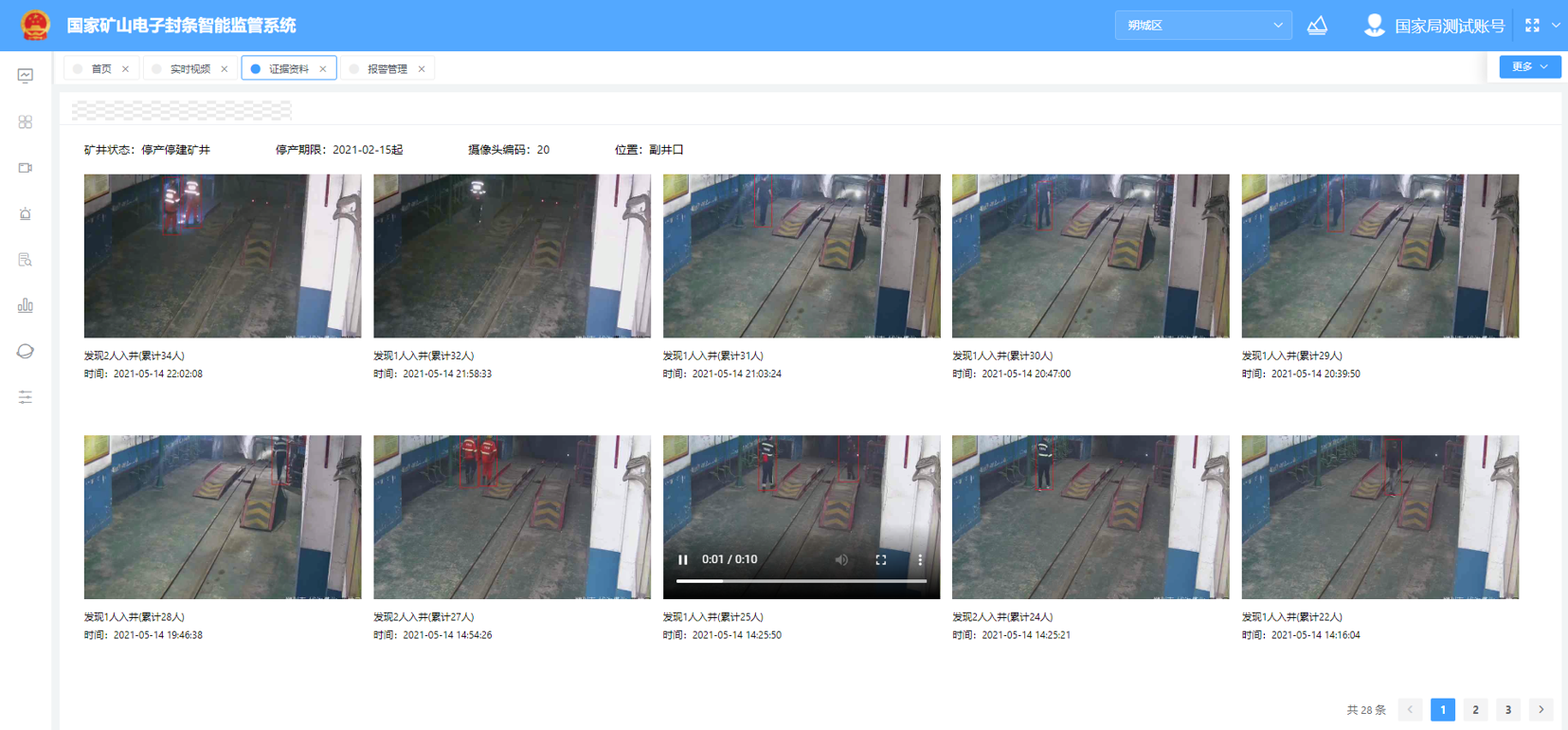 图6-9证据资料页面统计分析系统对各级用户提供按行政区域、主管部门、不同时间段的报警信息、处置数、处置时长（最长时间、平均时间、最短时间等）、处置率等信息的查询统计，并提供报表导出功能。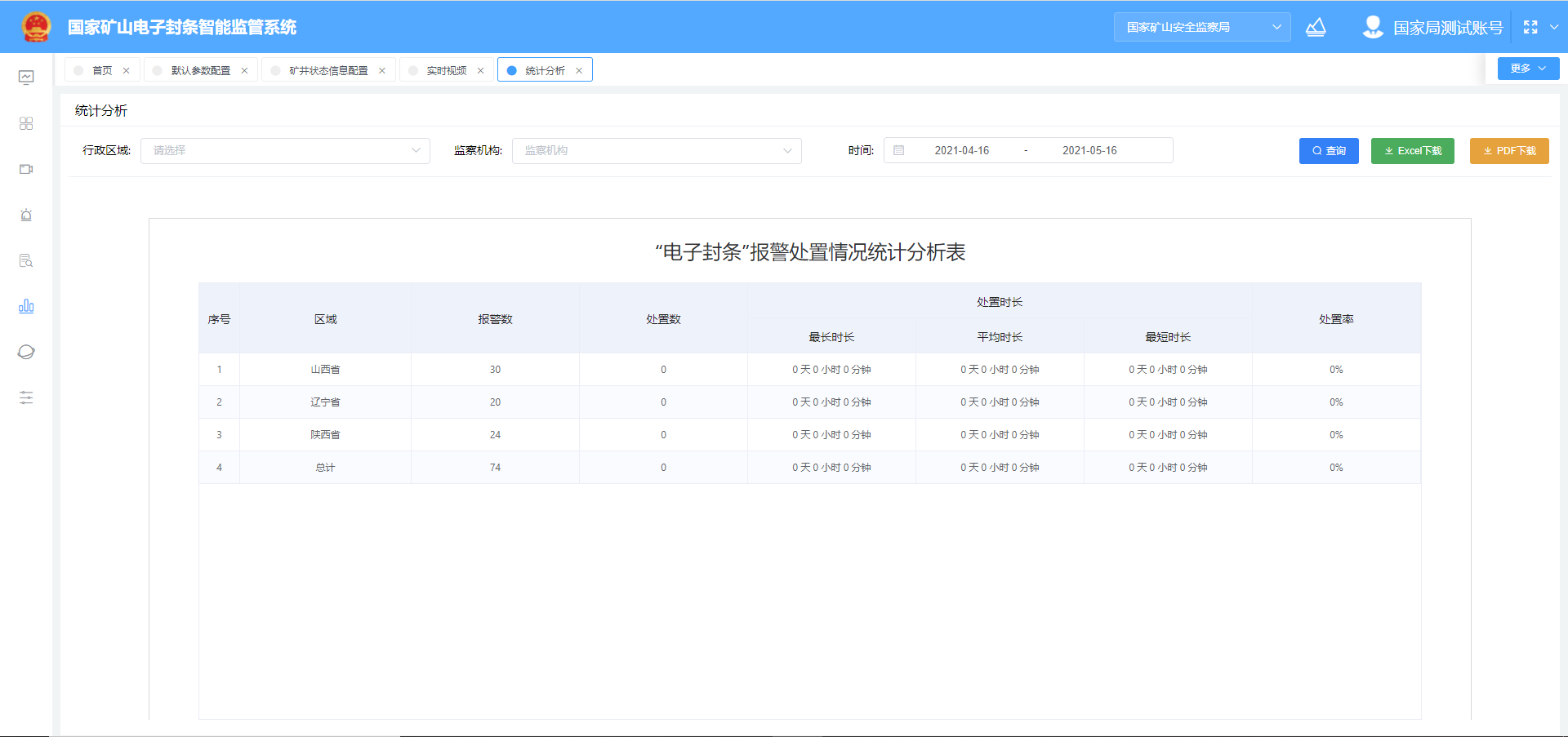 图6-10统计分析页面联网状态查询系统对各级用户提供按行政区域、矿井状态、联网状态、在线状态等信息的查询统计。信息配置默认参数设置提供基层煤矿安全监管部门对本辖区煤矿出矿运输车辆数、入井人数情况的阈值的设置，对未备案每日下井人数的矿井，可在系统中设置默认入井人数阈值。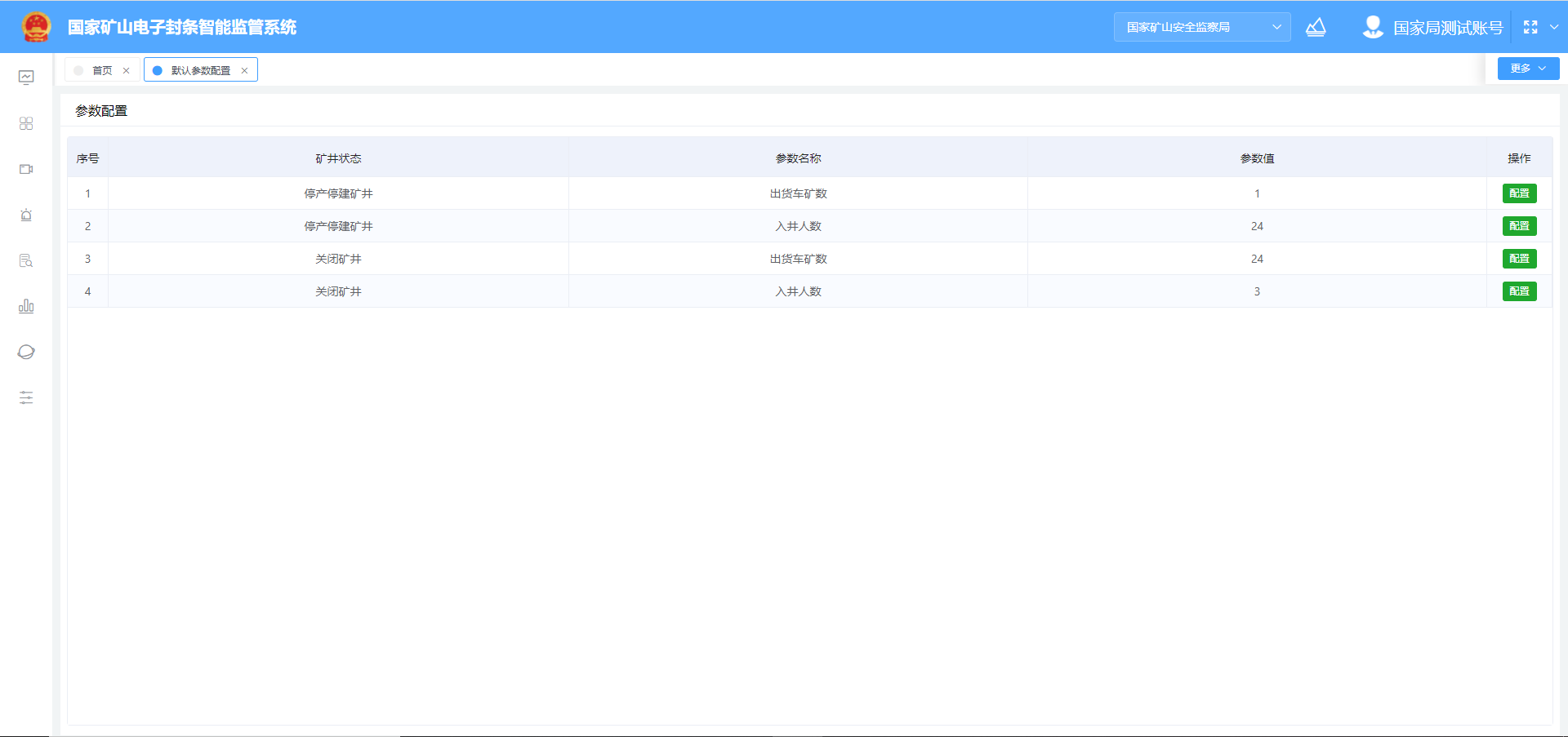 图6-11默认参数设置页面矿井状态信息配置对接国家矿山安监局全国煤矿基本信息，并增加基层煤矿安全监管部门对矿井停产时间、是否执行“一停四不停”制度，每日预计下井人数、关闭时间、是否回撤期、回撤期限、回撤期预计每日下井人数等信息的配置，作为报警判断条件的依据。对恢复正常生产建设的矿井，系统可进行启用禁用设置，禁用之后停止对相应矿井的异常信息监测。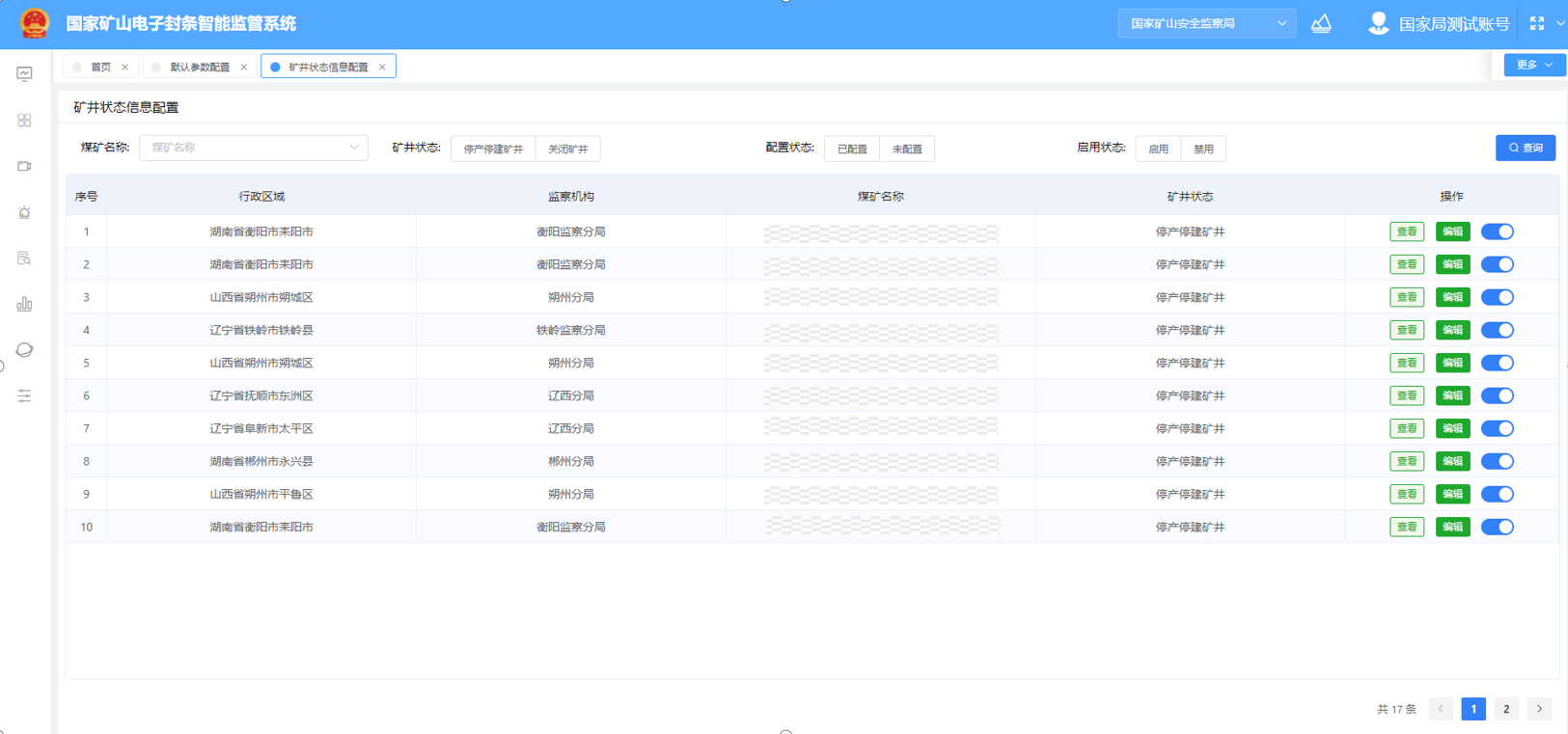 图6-12矿井状态信息配置页面项目管理各煤矿企业完成煤矿“电子封条”数据接入后，通过企业自测达到测试标准后提交国家矿山安全监察局平台远程测试，测试结果在监管平台进行公布。各级煤矿安全监管监察部门可对辖区煤矿项目进度进行统计分析，实时掌握煤矿接入项目进度。煤矿企业自测煤矿企业自测。各煤矿企业项目施工完成后，登录全国矿山“电子封条”智能监管平台，观察上传数据项是否完整和数据上传是否稳定，确保上传数据项完整，且数据连续稳定上传一周后，方可进行企业自测工作，各企业按照测试自查表组织自评（测试自查表模板可在项目管理界面进行下载），达到测试标准的，在监管平台上传测试自查表和测试记录表，填写测试申请表并提交平台远程测试。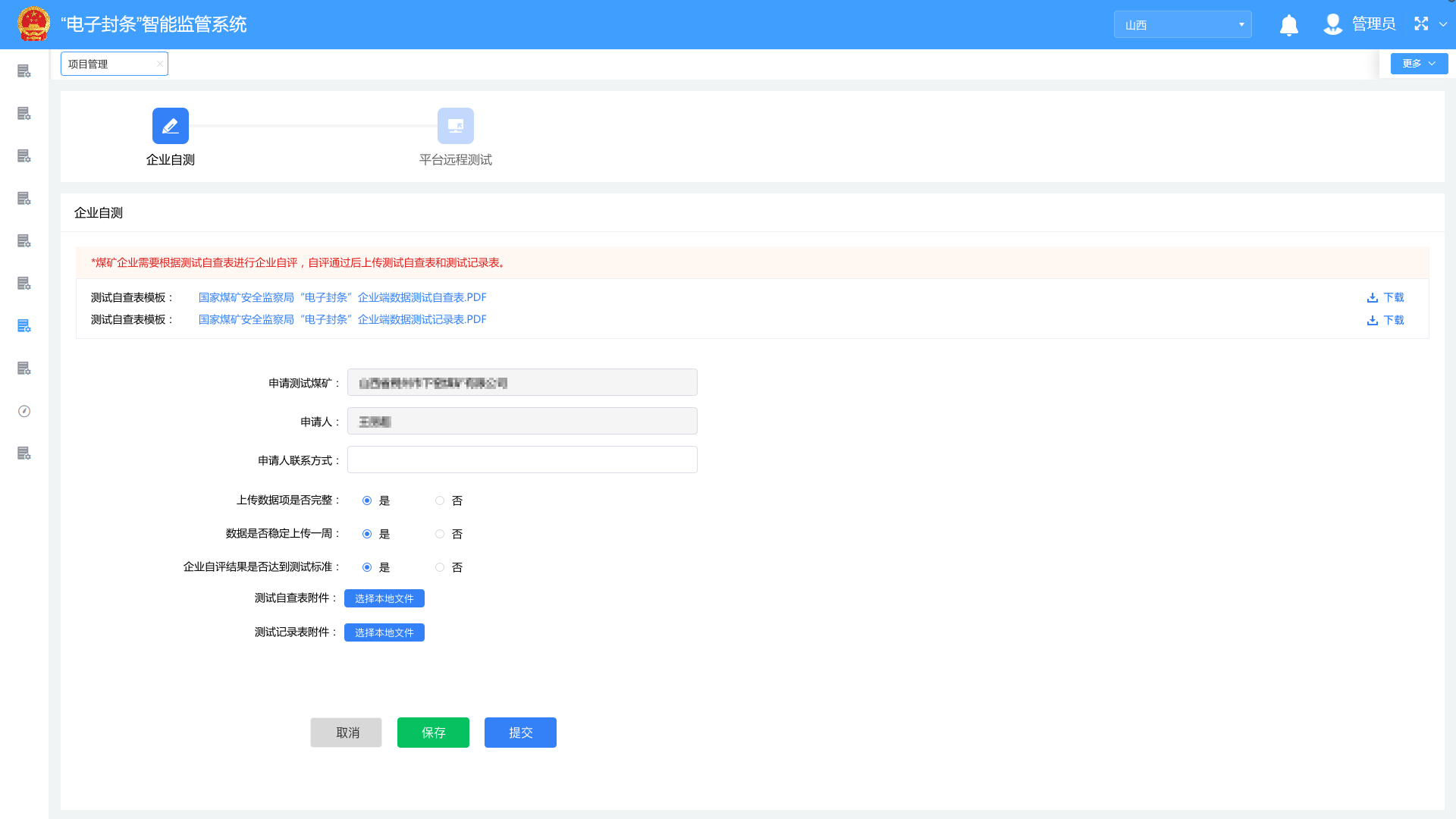 图6-13企业自测国家矿山安全监察局平台远程测试国家矿山安全监察局平台远程测试，依据企业上传的测试自查表、测试记录以及测试申请，结合企业软件实际运行情况，对企业端项目进行远程测试，并对测试结果进行公布。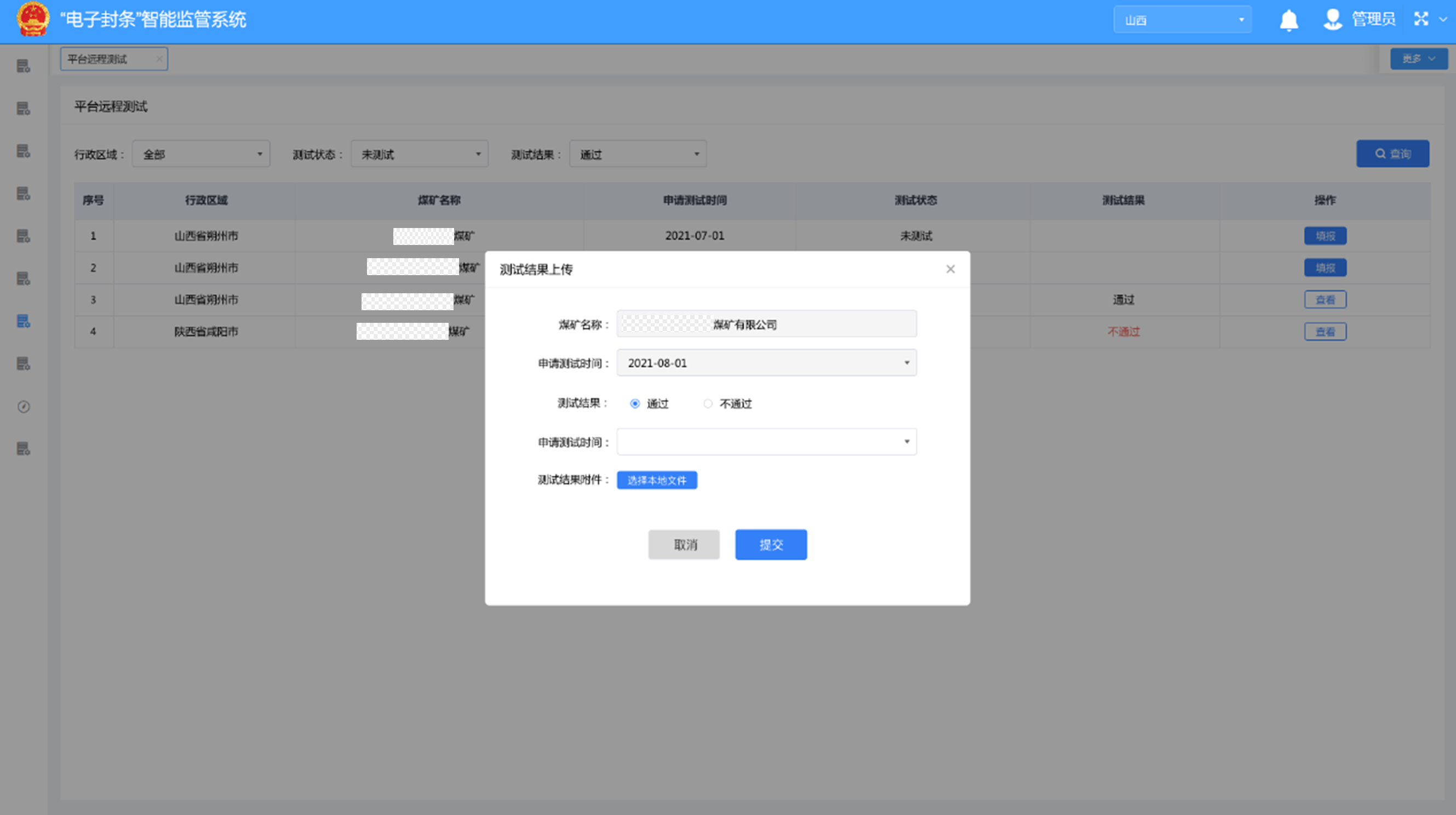 图6-14远程测试公示公布，对煤矿企业的测试结果在全国矿山“电子封条”智能监管平台向煤矿公布。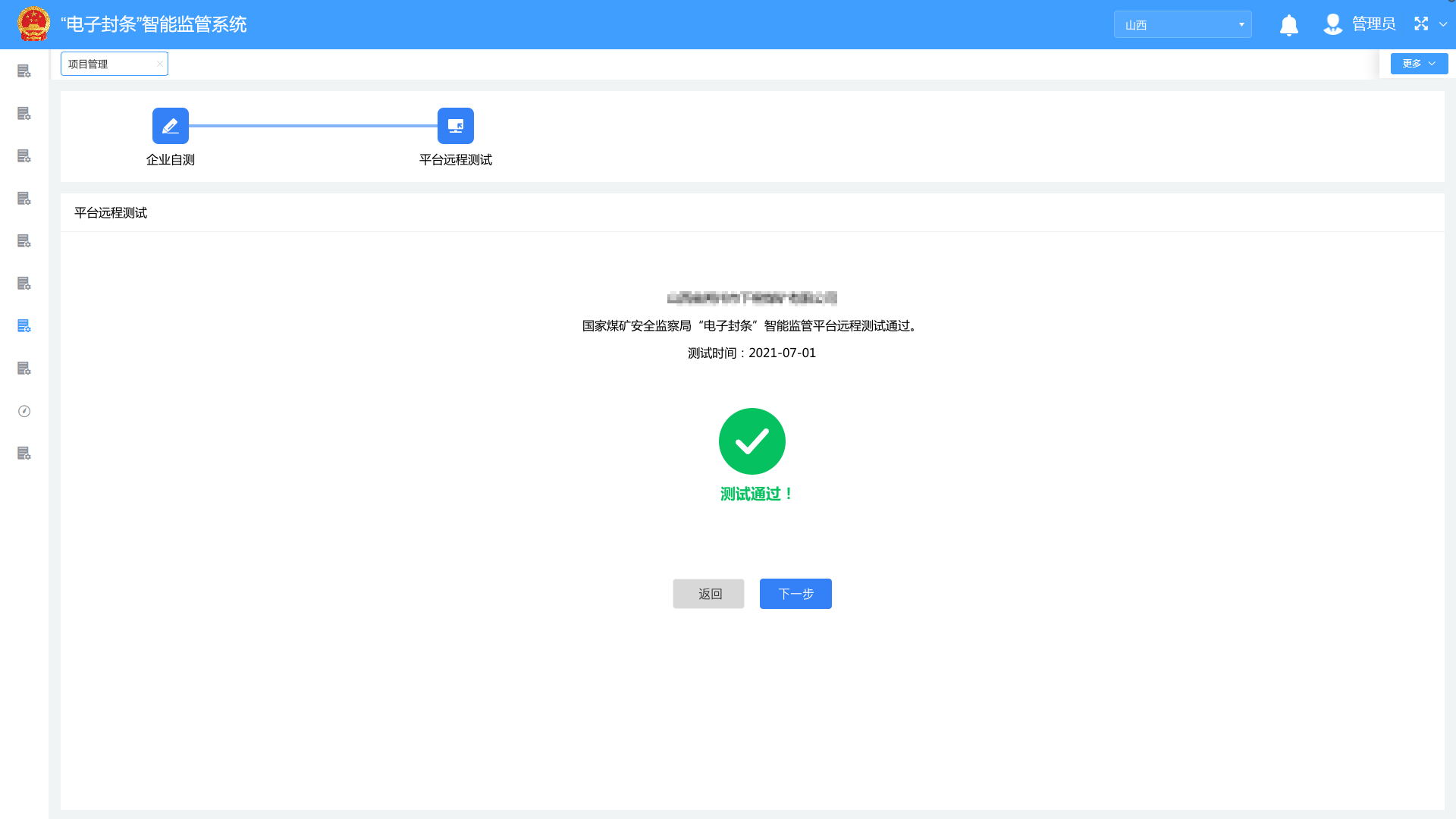 图6-15测试结果公布项目进度统计实现对辖区煤矿电子封条系统建设项目进度的统计分析，包括对数据接入、平台远程测试中、远程测试通过、远程测试未通过等阶段数据的统计。智能感知管理智能感知管理平台主要提供以下后台管理功能：1.模型可更新，可根据现场场景需求的特殊性，将训练模型下发到现场前置分析设备，提供对前置分析设备的模型绑定及下发界面。2.运维状态监测，实时监测前置分析设备和模型运行状态和异常数据，确保模型稳定运行提升远程运维能力。移动APP移动APP系统用户包括国家矿山安全监察局、各级煤矿安全监管监察部门和煤矿企业。移动端APP系统，对于煤矿用户主要功能有：视频联网状态、实时分析视频、实时视频、今日报警信息、报警处置信息、项目管理模块等；对于各级煤矿安全监管监察部门主要功能有：联网统计、报警统计、实时分析视频、报警处置信息和项目管理模块等。用户可使用手机浏览器、微信、钉钉等扫一扫功能扫描以下二维码进行APP系统下载安装（仅支持HarmonyOS和Android操作系统），使用国家煤矿安全生产综合信息系统统一用户名进行登录。或者访问煤矿电子封条Web系统，找到APP下载二维码，下载并安装。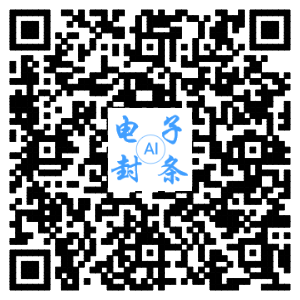 图6-16电子封条移动APP系统下载二维码综合分析实现对管辖区域内煤矿的联网情况、报警情况统计的查询。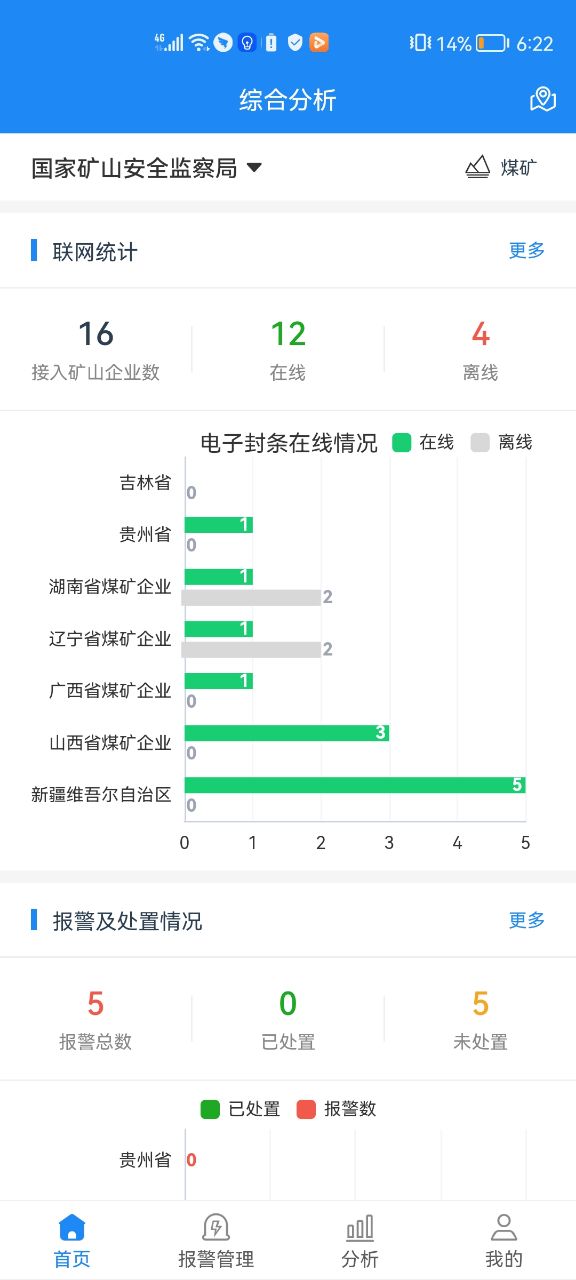 图6-17综合分析页面            实时分析视频调取查看煤矿实时分析视频。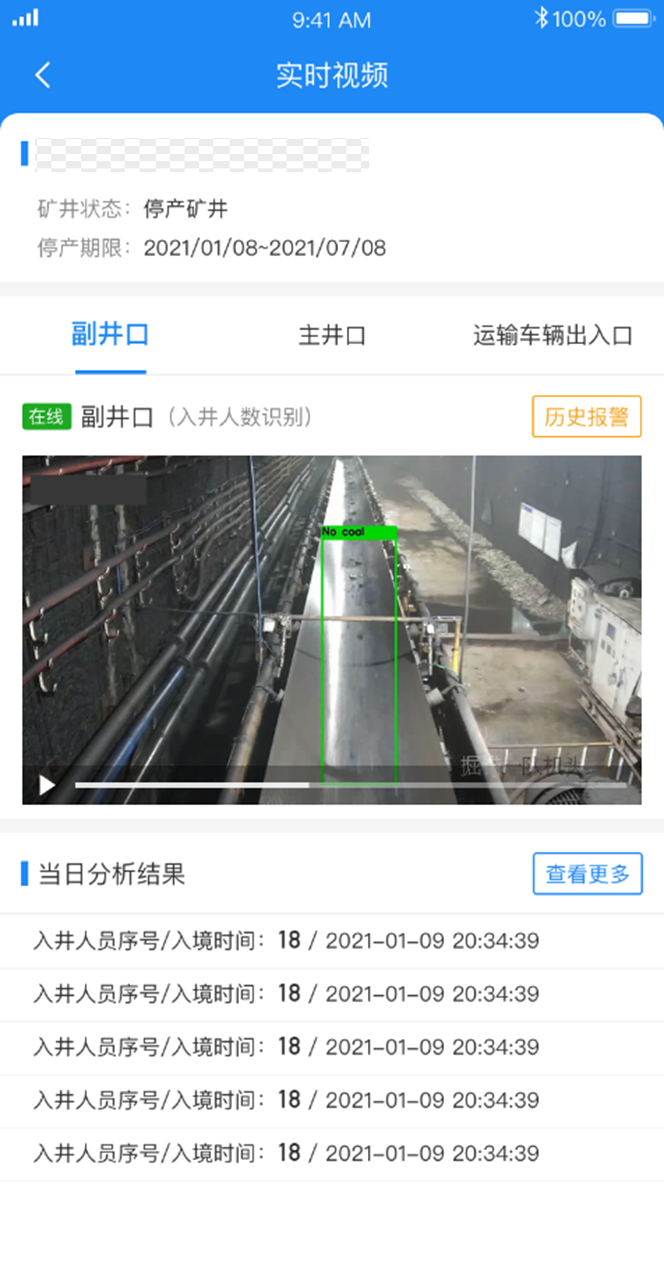 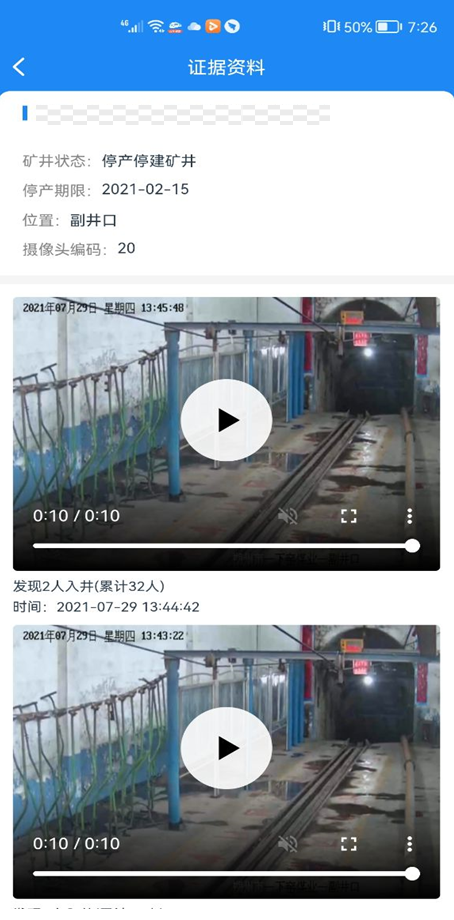 图6-18实时视频调阅页面          图6-19证据视频页面报警推送实时分析报警推送至各级用户APP。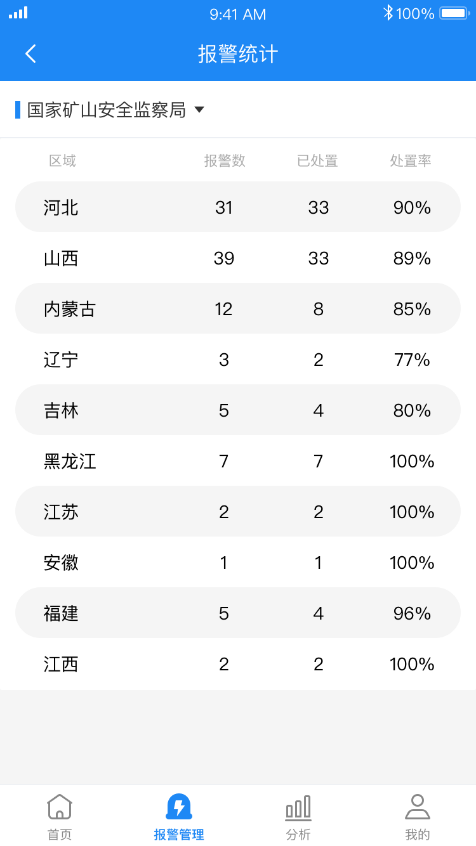 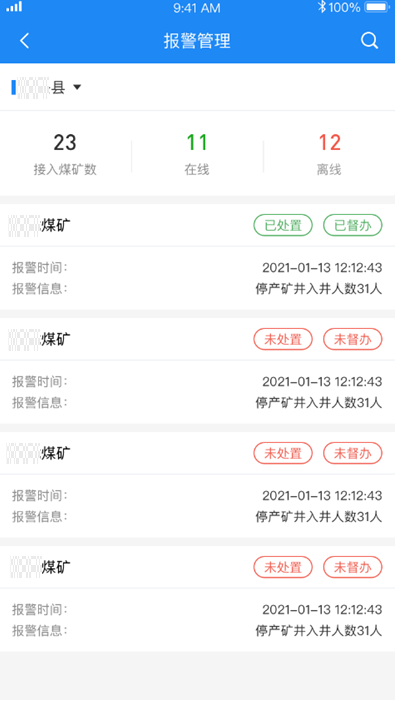 图6-20报警统计页面            图6-21报警管理页面报警处置基层煤矿安全监管部门用户将报警煤矿的现场核查信息通过APP上传至系统，包括核查时间，是否违规生产的详细信息。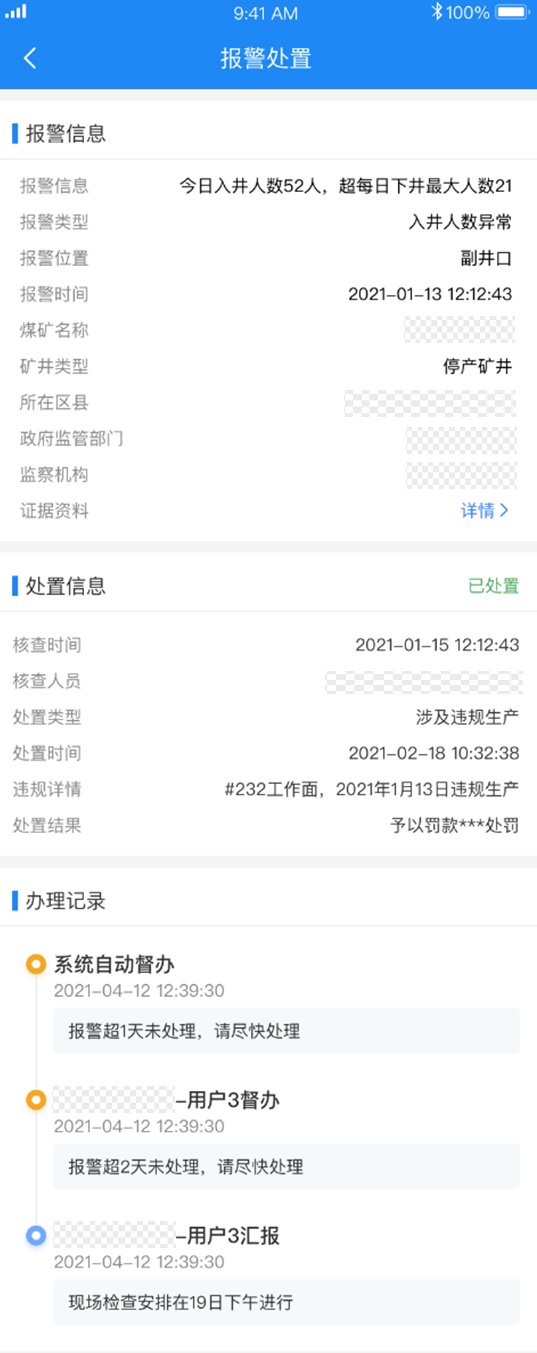 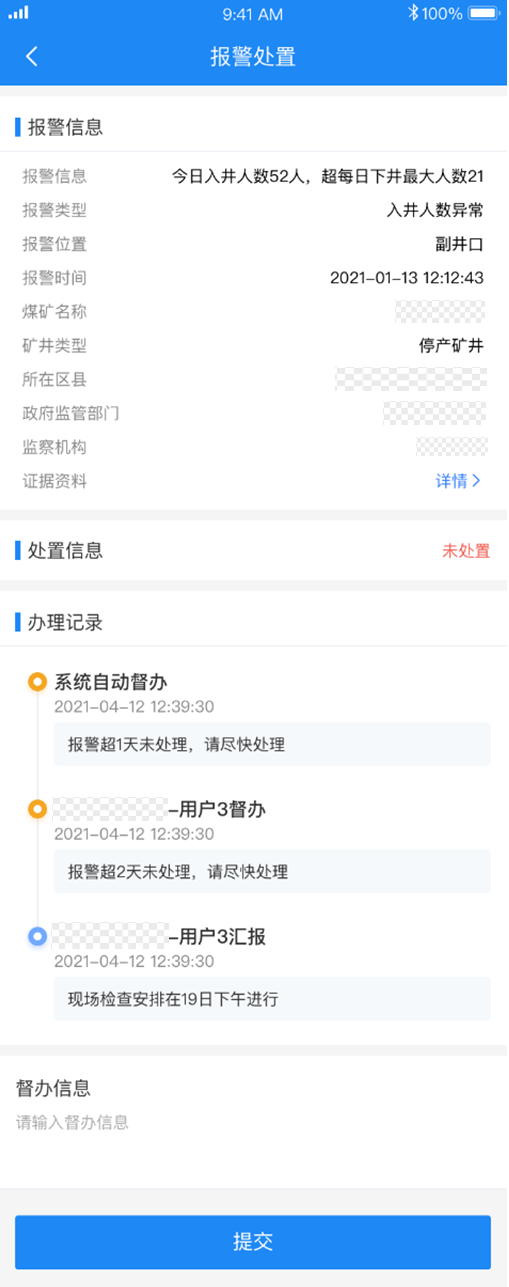 图6-22报警处置页面项目管理各煤矿企业完成煤矿“电子封条”数据接入后，可登录全国矿山“电子封条”智能监管平台移动APP，进行企业自测、远程测试相关操作。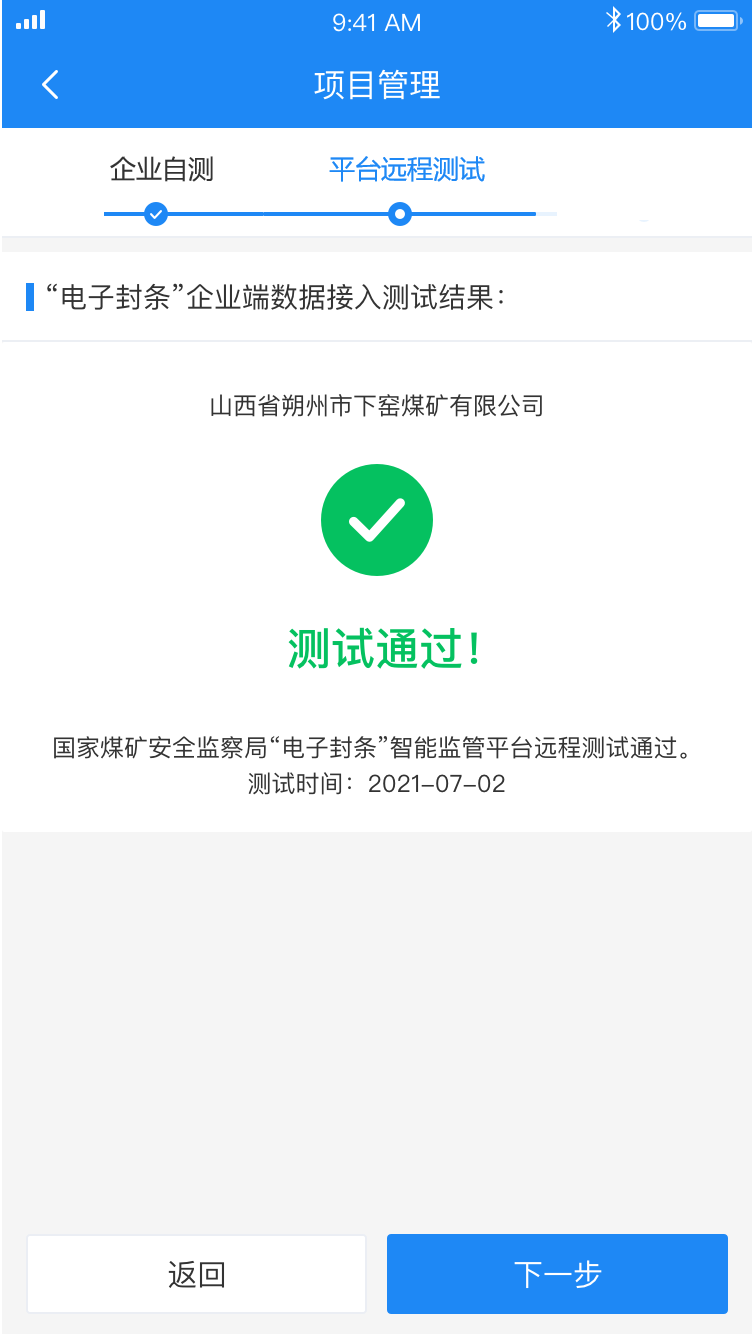 图6-23远程测试页面各级煤矿安全监管监察部门可对辖区煤矿项目进度进行统计分析，实时掌握煤矿接入项目进度。序号参数说明1系统控制终端Windows 7及以上操作系统，内存4G以上，硬盘100G以上；2摄像头1.支持不低于4K30fps,1080P60 fps活动图像采集和输出。2.支持至少6倍光学变焦，水平视角不小于70°，水平转动范围±170°，垂直转动范围±30°，支持倒装。支持自动/手动聚焦和自动/手动校对光圈。3麦克风支持360°全向拾音，高保真智能降噪，不低于8米有效拾音距离。序号参数说明1摄像头参数不小于400万像素 CMOS传感器，不小于1/2.7"靶面尺寸。2图像及视频参数低照度彩色不大于0.005 lux，黑白不大于0.0025 lux，具备可见光或红外补光功能。3编解码视频压缩格式支持H.265/ H.264，最大分辨率2560×1440。4网络参数支持RJ45。5防护能力IP54防护能力，工作温度范围满足零下30℃-零上55℃。6其他主井口、副井口按距离要求，配置相应条件的矿用摄像机；调度室摄像机可适当降低配置要求。序号参数说明1AI芯片内置国产NPU芯片，2个DaVinci AI Core，8个A55 Arm Core（最大主频1.6GHz）。2AI算力22 TOPS INT8 峰值计算能力。3编解码能力支持H.264、H.265硬件解码。4接口能力网络：1个GERJ45；USB：1个USB2.0/USB3.0。5存储参数支持64GB存储。6功耗参数功耗不超过20W。7操作系统基于国产的面向AI计算特征的ARM计算架构，满足支持卷积神经网络、目标检测、目标跟踪等算法的AI模型运行。8运输设备状态识别支持矿车、皮带等设备工作状态自动识别功能。9支持人员统计支持对监控画面中入井人员进行统计10支持车辆统计支持对货运车辆出矿进行统计。11支持空岗识别支持对调度室空岗进行识别12摄像头遮挡识别支持摄像头被遮挡状态的自动识别。13摄像头扭转角度识别支持摄像头角度扭转的自动识别。14模型自动更新支持分析模型远程自动更新。序号参数说明1摄像头参数不小于400万像素 CMOS传感器，不小于1/2.7"靶面尺寸。2图像及视频参数低照度彩色不大于0.005 lux，黑白不大于0.0025 lux，具备可见光或红外补光功能。3编解码视频压缩格式支持H.265/ H.264，最大分辨率2560×1440。具有智能编码功能，码率节约不低于80%。4存储参数支持256GB存储。5网络参数支持RJ45；支持4G网络传输，兼容3G网络。6AI算力内置GPU处理模块，8 TOPS INT8 峰值计算能力。。7核心识别模型根据识别场景，以下四个模型，至少满足一种。运输设备状态识别：支持矿车、皮带等设备工作状态自动识别功能;支持人员统计: 支持对监控画面中入井人员进行统计;支持车辆统计: 支持对货运车辆出矿进行统计；支持空岗识别：支持对调度室空岗进行识别。8摄像头遮挡识别支持摄像头被遮挡状态的自动识别。9摄像头扭转角度识别支持摄像头角度扭转的自动识别。10模型自动更新支持分析模型远程自动更新。11防护能力IP54防护能力，工作温度范围满足零下30℃-零上55℃。12其他主井口、副井口按距离要求，配置相应条件的矿用摄像机。序号接口名称说明1人员入井识别信息识别到人员入井，生成证据视频（带标记），上传监管平台，时间延迟不超过300秒。2运输设备运行状态识别信息出现以下2种情况，生成证据视频（带标记），上传监管平台，时间延迟不超过300秒：识别到运输设备启动运行，生成证据视频（时长10秒）并标记有煤无煤状态；2. 识别到运输设备运行工作状态下有煤、无煤转换，生成证据视频（时长10秒）。3货运车辆出矿识别信息识别到货运车辆出矿，生成证据视频（带标记），上传监管平台，时间延迟不超过300秒。4调度室空岗识别信息识别到调度室空岗,且持续时长3分钟，生成证据视频（带标记），上传监管平台，时间延迟不超过300秒。5摄像头遮挡、挪动角度识别信息出现以下2种情况，生成证据视频（带标记），上传监管平台，时间延迟不超过300秒：1.识别到摄像头被遮挡（每小时识别一次），生成证据视频；2.识别到摄像头挪动角度（每小时识别一次），生成证据视频。6带标记实时播放地址带标记实时播放地址发生变化时，上传信息至监管平台，时间延迟不超过30秒。7摄像头在线、离线检测信息每5分钟上传一次摄像头状态信息至监管平台，时间延迟不超过30秒。8视频联网接口各矿要提供满足GB/T 28181协议要求的视频联网端口。序号中文名称参数名称说明数据类型大小采集约束采集频率数据来源1人员视频personVideo视频文件命名格式如下：煤矿编码+摄像头编码+分析类型编码+视频中入井人数+当前时间+.MP4，编码规范具体参考表5-25 基础编码表。例如在2021年1月4日22点45分15秒识别到煤矿副井口有入井人员，则煤矿实时上传对应视频。例如：上传证据视频名称为：1404210078662001000520210104224515.MP4，表示该视频中有5个人。file上限10M必选识别到有人入井煤矿HTTPS://ip:port/jy-essa/electronicSeal/fileOperator/personVideo序号中文名称参数名称说明数据类型大小采集约束采集频率数据来源1车辆视频truckVideo视频文件命名格式如下：煤矿编码+摄像头编码+分析类型编码+视频中驶出货运车辆数+当前时间+.MP4，编码规范具体参考表5-25 基础编码表。例如在2021年1月5日20点08分20秒识别到煤矿出入口有驶出车辆，则煤矿实时上传对应视频。例如：上传证据视频名称为： 1404210078663002000220210105200820.MP4，表示该视频中有2辆车。 file上限10M必选识别到有货运车辆出矿煤矿HTTPS://ip:port/jy-essa/electronicSeal/fileOperator/truckVideo序号中文名称参数名称说明数据类型大小采集约束采集频率数据来源1运输视频beltVideo视频文件命名格式如下：煤矿编码+摄像头编码+分析类型编码+运输设备运行状态编码+当前时间+.MP4，编码规范具体参考表5-25 基础编码表。例如在2021年1月4日12点15分46秒识别到一煤矿主运皮带由停止变为运行，并且有煤，煤矿立即上传证据视频，视频文件名称为：1404210078661003000120210104121546.MP4。 file上限10M必选1.识别到运输设备启动运行2.识别到运输设备运行工作状态下有煤、无煤转换煤矿HTTPS://ip:port/jy-essa/electronicSeal/fileOperator/beltVideo序号中文名称参数名称说明数据类型大小采集约束采集频率数据来源1调度室视频dispatchingRoomVideo视频文件命名格式如下：煤矿编码+摄像头编码+分析类型编码+当前时间+.MP4，编码规范具体参考表5-25 基础编码表。例如识别到在2021年1月4日09点45分15秒调度室空岗，且持续时长3分钟，要立即上传对应视频，视频文件命名格式为：140421007866400620210104094515.MP4。file上限10M必选识别到调度室空岗煤矿HTTPS://ip:port/jy-essa/electronicSeal/fileOperator/dispatchingRoomVideo序号中文名称参数名称说明数据类型大小采集约束采集频率数据来源1摄像头遮挡、挪动角度报警cameraCoverVideo视频文件命名格式如下：煤矿编码+摄像头编码+分析类型编码+当前时间+.MP4，编码规范具体参考表5-25 基础编码表。例如识别到一煤矿副井口摄像头在2021年1月4日09点45分15秒被遮挡，煤矿要上传对应视频，视频文件命名格式为：140421007866200420210104094515.MP4。 file上限10M必选摄像头被遮挡、挪动角度煤矿HTTPS://ip:port/jy-essa/electronicSeal/fileOperator/occlusion-movAngleVideo序号中文名称参数名称说明数据类型长度采集约束采集频率数据来源1煤矿编码mineId煤矿编码string12必选煤矿2摄像头编码cameraId摄像头编码string2必选煤矿3实时视频地址liveUrl识别后加标志的实时视频地址，要求：通过http协议mjpg-streamer的方式，实时推送，可实时查看string200必选实时视频地址发生变化煤矿4当前时间time格式为：yyyy-MM-dd HH:mm:ssdatetime必选煤矿HTTPS://ip:port/jy-essa/electronicSeal/camera/live序号中文名称参数名称说明数据类型长度采集约束采集频率数据来源1煤矿编码mineId煤矿编码string12必选煤矿2摄像头编码cameraId摄像头编码string2必选煤矿3摄像头离线报警、在线解除报警alarm摄像头离线时，推送值为0，摄像头在线状态时，值为1int1必选每5分钟一次煤矿4当前时间time格式为：yyyy-MM-dd HH:mm:ssdatetime必选煤矿HTTPS://ip:port/jy-essa/electronicSeal/camera/online-offine序号接口名称说明1人员入井识别信息识别到人员入井，生成人员入井记录，上传监管平台，时间延迟不超过30秒。2运输设备运行状态识别信息出现以下2种情况，生成变化记录，上传监管平台，时间延迟不超过30秒：识别到运输设备启动运行，生成变化记录（携带有煤无煤状态）；2. 识别到运输设备运行工作状态下有煤、无煤转换，生成状态变化记录。3货运车辆出矿识别信息识别到货运车辆出矿，生成出矿记录，上传监管平台，时间延迟不超过30秒。4调度室空岗识别信息识别到调度室空岗, 且持续时长3分钟，生成记录,上传监管平台，时间延迟不超过30秒。5摄像头遮挡、挪动角度识别信息出现以下2种情况，生成变化记录，上传监管平台，时间延迟不超过30秒：1.识别到摄像头被遮挡（每小时识别一次），生成变化记录；2.识别到摄像头挪动角度（每小时识别一次），生成变化记录。6带标记实时播放地址带标记实时播放地址发生变化时，上传信息至监管平台，时间延迟不超过30秒。7摄像头在线、离线检测信息每5分钟上传一次摄像头状态信息至监管平台，时间延迟不超过30秒。8视频联网接口各矿要提供满足GB/T 28181协议要求的视频联网端口。序号中文名称参数名称说明数据类型大小采集约束采集频率数据来源1煤矿编码mineId煤矿编码string12必选煤矿2摄像头编码cameraId摄像头编码string2必选煤矿3分析类型编码aiTypeCode具体参考表5-25 基础编码表string2必选煤矿4入井人数inWellNumber入井人数string4必选识别到有人入井煤矿5当前时间time格式为：yyyy-MM-dd HH:mm:ssdatetime必选煤矿HTTPS://ip:port/jy-essa/electronicSeal/infoReport/person序号中文名称参数名称说明数据类型大小采集约束采集频率数据来源1煤矿编码mineId煤矿编码string12必选煤矿2摄像头编码cameraId摄像头编码string2必选煤矿3分析类型编码aiTypeCode具体参考表5-25 基础编码表string2必选煤矿4出矿车数outMineNumber驶出货运车数string4必选识别到有货运车辆出矿煤矿5当前时间time格式为：yyyy-MM-dd HH:mm:ssdatetime必选煤矿HTTPS://ip:port/jy-essa/electronicSeal/infoReport/truck序号中文名称参数名称说明数据类型大小采集约束采集频率数据来源1煤矿编码mineId煤矿编码string12必选煤矿2摄像头编码cameraId摄像头编码string2必选煤矿3分析类型编码aiTypeCode具体参考表5-25 基础编码表string2必选煤矿4运输设备运行状态编码beltStatus具体参考表5-25 基础编码表string4必选1.识别到运输设备启动运行2.识别到运输设备运行工作状态下有煤、无煤转换煤矿5当前时间time格式为：yyyy-MM-dd HH:mm:ssdatetime必选煤矿HTTPS://ip:port/jy-essa/electronicSeal/infoReport/belt序号中文名称参数名称说明数据类型大小采集约束采集频率数据来源1煤矿编码mineId煤矿编码string12必选煤矿2摄像头编码cameraId摄像头编码string2必选煤矿3分析类型编码aiTypeCode具体参考表5-25 基础编码表string2必选调度室出现人员空岗, 且持续时长3分钟煤矿4当前时间time格式为：yyyy-MM-dd HH:mm:ssdatetime必选煤矿HTTPS://ip:port/jy-essa/electronicSeal/infoReport/dispatchingRoomVideo序号中文名称参数名称说明数据类型大小采集约束采集约束采集频率数据来源1煤矿编码mineId煤矿编码string12必选煤矿2摄像头编码cameraId摄像头编码string2必选煤矿3分析类型编码aiTypeCode具体参考表5-25 基础编码表string2必选摄像头被遮挡、挪动角度摄像头被遮挡、挪动角度煤矿4当前时间time格式为：yyyy-MM-dd HH:mm:ssdatetime必选煤矿HTTPS://ip:port/jy-essa/electronicSeal/infoReport/occlusion-movAngle序号中文名称参数名称说明数据类型长度采集约束采集频率数据来源1煤矿编码mineId煤矿编码string12必选煤矿2摄像头编码cameraId摄像头编码string2必选煤矿3实时视频地址liveUrl识别后加标志的实时视频地址，要求：通过http协议mjpg-streamer的方式，实时推送，可实时查看string200必选实时视频地址发生变化煤矿4当前时间time格式为：yyyy-MM-dd HH:mm:ssdatetime必选煤矿HTTPS://ip:port/jy-essa/electronicSeal/camera/live序号中文名称参数名称说明数据类型长度采集约束采集频率数据来源1煤矿编码mineId煤矿编码string12必选煤矿2摄像头编码cameraId摄像头编码string2必选煤矿3摄像头离线报警、在线解除报警alarm摄像头离线时，推送值为0，摄像头在线状态时，值为1int1必选每5分钟一次煤矿4当前时间time格式为：yyyy-MM-dd HH:mm:ssdatetime必选煤矿HTTPS://ip:port/jy-essa/electronicSeal/camera/online-offine序号中文名称参数名称说明数据来源1用户名username用户名国家矿山安全监察局统一发放2密码password密码：SM2加密，获取公钥见章节5.2.3获取加密公钥国家矿山安全监察局统一发放3加密方式encrypt加密方式参数值固定为SM2 4登录方式grant_typepassword参数值固定为password5登录范围scopeserver参数值固定为server名称类型备注access_tokenstringtokenHTTPS://ip:port/auth/oauth/tokenHTTPS://ip:port/sm2序号中文名称参数名称说明数据来源1煤矿编码mineId煤矿编码国家矿山安全监察局统一发放名称类型备注statusstring矿井状态HTTPS://ip:port/jy-essa/electronicSeal/camera/mineStatus属性类型是否必须描述codestring是响应编码，参照“9.4.2响应码”messagestring是响应消息datastring否返回数值编码名称0请求成功1token校验失败，非法请求500服务器内部错误服务器用途配置操作系统报警证据转发32核64G内存500G硬盘centos7.6视频转发32核64G内存500G硬盘centos7.6前置分析管理系统32核64G内存500G硬盘centos7.6视频平台64核128G内存1T硬盘centos7.6软件名称备注前置分析管理系统、转发软件国家矿山安全监察局监管平台配发视频联网平台各省级煤矿安全监管部门自备，支持接入视频数量满足本省视频接入数要求。序号字段命名规则1煤矿编码12位，与国家矿山安全监察局基础数据平台编码一致。2摄像头编码2位，主井口10，副井口20，货运车辆入口30，调度室40，同类型若有多个，以此增加，比如煤矿车辆入口2个，对应的摄像头编码位30，31。3人/车数量4位，比如1人为0001。4运输设备运行状态编码4位，0001为开机有煤，0002为开机无煤，0003为停机有煤。5分析类型编码2位，01为数人，02为数车辆，03为运输设备运行状态，04为遮挡，05为挪动角度，06为调度室空岗。6当前时间14位，格式为yyyyMMddHHmmss。